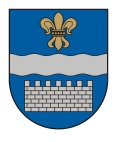 DAUGAVPILS VALSTSPILSĒTAS PAŠVALDĪBAS DOMEK. Valdemāra iela 1, Daugavpils, LV-5401, tālr. 65404344, 65404399, 65404321e-pasts: info@daugavpils.lv   www.daugavpils.lvSĒDES  PROTOKOLS2024.gada 11.aprīlī                                                        	                                     Nr.7	SĒDE NOTIEK DOMES SĒŽU ZĀLĒSĒDE SASAUKTA 	plkst. 14:00  SĒDI ATKLĀJ 	plkst. 14:00SĒDES DARBA KĀRTĪBA:1. Par Daugavpils valstspilsētas pašvaldības konsolidētā 2023.gada pārskata apstiprināšanu.2. Par Daugavpils valstspilsētas pašvaldības iestādes “Daugavpils cietokšņa un muzeju pārvalde” maksas pakalpojumu cenrādi.3. Par Daugavpils valstspilsētas pašvaldības iestādes “Daugavpils Tehnikas un industriālā dizaina centrs „Inženieru arsenāls”” maksas pakalpojumu cenrādi.4. Par Daugavpils valstspilsētas pašvaldības iestādes „Daugavpils Kultūras pils” maksas  pakalpojumu cenrādi.5. Par Daugavpils valstspilsētas pašvaldības iestādes “Rotko muzejs” maksas pakalpojumu cenrādi.6. Par Daugavpils valstspilsētas pašvaldības iestādes “Daugavpils Novadpētniecības un mākslas muzejs” maksas pakalpojumu cenrādi.7. Par Daugavpils valstspilsētas pašvaldības iestādes “Vienības nams” maksas pakalpojumu cenrādi.8. Par apropriācijas pārdali Daugavpils valstspilsētas pašvaldības  pamatbudžeta apakšprogrammā “Sabiedrisko organizāciju atbalsta fonds” .9. Par līdzfinansējuma piešķiršanu no Daugavpils valstspilsētas pašvaldības pamatbudžeta  apakšprogrammas “Sabiedrisko organizāciju atbalsta fonds”.10. Par saistošo noteikumu “Daugavpils valstspilsētas pašvaldības kapsētu darbības un uzturēšanas saistošie noteikumi” apstiprināšanu.11. Par Sadarbības līguma noslēgšanu ar biedrību Latgales Tūrisma asociācija.12. Par saistošo noteikumu “Saistošie noteikumi par līdzfinansējumu Daugavpils pilsētas Bērnu un jauniešu centra “Jaunība” interešu izglītības programmās” apstiprināšanu.13. Par saistošo noteikumu “Saistošie noteikumi par Ēdināšanas izmaksu segšanu izglītojamajiem, kuri profesionālās ievirzes sporta izglītības iestādes apgūst interešu izglītības programmu “Sporta meistarības pilnveidošana”” apstiprināšanu.14. Par atļauju ziedojuma pieņemšanai.15. Par līdzfinansējuma piešķiršanu no budžeta programmas „Sabiedrisko organizāciju atbalsta fonds”.16. Par līdzfinansējuma piešķiršanu dalības braucienam biedrībai “Lielas ģimenes” no     pamatbudžeta apakšprogrammas „Sabiedrisko organizāciju atbalsta fonds”.17. Par nekustamā īpašuma Rīgas ielā 22A, Daugavpilī, nodošanu bezatlīdzības lietošanā Valsts sabiedrībai ar ierobežotu atbildību “Daugavpils teātris.18. Par dzīvojamās mājas Zeļinska ielā 3, Daugavpilī, dzīvokļa īpašuma Nr.49 nodošanu atsavināšanai.19. Par dzīvojamās mājas Zeļinska ielā 21, Daugavpilī, dzīvokļa īpašuma Nr.6 nodošanu atsavināšanai.20. Par dzīvojamās mājas Gaismas ielā 10, Daugavpilī, dzīvokļa īpašuma Nr.56 pārdošanu.21. Par dzīvojamās mājas Gaismas ielā 10, Daugavpilī, dzīvokļa īpašuma Nr.34 pārdošanu.22. Par dzīvojamās mājas Cēsu ielā 14, Daugavpilī, dzīvokļa īpašuma Nr.22 pārdošanu.23. Par dzīvojamās mājas Dīķu ielā 47, Daugavpilī, dzīvokļa īpašuma Nr.47 pārdošanu.24. Par nekustamā īpašuma Nr.16A Saules ielā 17, Daugavpilī, nodošanu bezatlīdzības lietošanā biedrībai “Dāvā pārtiku” labdarības fonds.25. Par zemes vienības, kadastra apzīmējums 05000130018, Daugavpilī, elektroniskās izsoles rezultātu apstiprināšanu un pirkuma līguma slēgšanu26. Par dzīvojamās mājas Varšavas ielā 5, Daugavpilī, dzīvokļu īpašumu ierakstīšanu zemesgrāmatā.SĒDI VADA – Daugavpils valstspilsētas pašvaldības domes priekšsēdētāja 1.vietnieks Aleksejs VasiļjevsSĒDĒ PIEDALĀS - 14 Domes deputāti –  I.Aleksejevs, P.Dzalbe,  A.Gržibovskis, L.Jankovska, V.Kononovs, N.Kožanova, M.Lavrenovs, J.Lāčplēsis, I.Prelatovs, V.Sporāne-Hudojana, I.Šķinčs  M.Truskovskis, D.Valainis, A.Vasiļjevs.SĒDĒ NEPIEDALĀS –  1  Domes deputāts - A.Elksniņš – komandējumā.SĒDĒ PIEDALĀS                                 - pašvaldības administrācijas darbinieki:                                                            S.Šņepste, R.Golovans, E.Upeniece, E.Ugarinko,                                                            Ž.Kobzeva, I.Funte, D.Krīviņa, I.Limbēna,                                                           I.Kondrašova, I.Samarina                                                               - pašvaldības budžeta iestādes darbinieki:                                                          D.Soldāne, R.Ģiptere, M.Čačka, A.Mahļins,                                                          R.Ķikusts, A.LeščinskaSĒDI PROTOKOLĒ  - Domes protokolu lietvedības pārzine S.RimicāneSēdes vadītājs lūdz deputātus apstiprināt  domes sēdes darba kārtību,atklāti balsojot: PAR – 14 (I.Aleksejevs, P.Dzalbe, A.Gržibovskis, L.Jankovska, V.Kononovs, N.Kožanova, M.Lavrenovs, J.Lāčplēsis, I.Prelatovs, V.Sporāne-Hudojana, I.Šķinčs, M.Truskovskis, D.Valainis, A.Vasiļjevs), PRET – nav, ATTURAS – nav, Daugavpils valstspilsētas pašvaldības dome nolemj:     Apstiprināt domes sēdes darba kārtību.1.§   (181)   Par Daugavpils valstspilsētas pašvaldības konsolidētā 2023.gada pārskata apstiprināšanuA.VasiļjevsPamatojoties uz Pašvaldību likuma 10.panta pirmās daļas 2.punktu, Ministru kabineta 2021.gada 28.septembra noteikumiem Nr.652 „Gada pārskata sagatavošanas kārtība”, Daugavpils pašvaldības domes Finanšu komitejas 2024.gada 4.aprīļa atzinumu, atklāti balsojot: PAR – 14 (I.Aleksejevs, P.Dzalbe, A.Gržibovskis, L.Jankovska, V.Kononovs, N.Kožanova, M.Lavrenovs, J.Lāčplēsis, I.Prelatovs, V.Sporāne-Hudojana, I.Šķinčs, M.Truskovskis, D.Valainis, A.Vasiļjevs), PRET – nav, ATTURAS – nav, Daugavpils valstspilsetas pašvaldības dome nolemj:Apstiprināt Daugavpils valstspilsētas pašvaldības (reģ.Nr.90000077325, juridiskā adrese: Kr.Valdemāra ielā 1, Daugavpilī) konsolidēto 2023.gada  pārskatu.2.§   (182)   Par Daugavpils valstspilsētas pašvaldības iestādes “Daugavpils cietokšņa un muzeju pārvalde” maksas pakalpojumu cenrādiA.VasiļjevsPamatojoties uz Pašvaldību likuma 10.panta pirmās daļas 21.punktu,  Ministru kabineta 2018.gada 20.februāra noteikumu Nr.97 “Publiskas personas mantas iznomāšanas noteikumi” 4.1.apakšpunktu un 5.punktu, Ministru kabineta 2011.gada 3. maija noteikumu Nr. 333 „Kārtība, kādā plānojami un uzskaitāmi ieņēmumi no maksas pakalpojumiem un ar šo pakalpojumu sniegšanu saistītie izdevumi, kā arī maksas pakalpojumu izcenojumu noteikšanas metodika un izcenojumu apstiprināšanas kārtība” III nodaļu, Daugavpils pilsētas domes 2019.gada 28.maija noteikumiem „Noteikumi par Daugavpils pilsētas pašvaldības budžeta iestāžu sniegto maksas pakalpojumu izcenojumu noteikšanas un apstiprināšanas kārtību, maksas pakalpojumu ieņēmumu un izdevumu uzskaiti”, Daugavpils valstspilsētas pašvaldības domes Izglītības un kultūras komitejas 2024.gada 4.aprīļa atzinumu, Daugavpils valstspilsētas pašvaldības domes Finanšu komitejas 2024. gada 4.aprīļa atzinumu, atklāti balsojot: PAR – 14 (I.Aleksejevs, P.Dzalbe, A.Gržibovskis, L.Jankovska, V.Kononovs, N.Kožanova, M.Lavrenovs, J.Lāčplēsis, I.Prelatovs, V.Sporāne-Hudojana, I.Šķinčs, M.Truskovskis, D.Valainis, A.Vasiļjevs), PRET – nav, ATTURAS – nav,  Daugavpils valstspilsētas pašvaldības dome nolemj:Apstiprināt Daugavpils valstspilsētas pašvaldības iestādes „Daugavpils cietokšņa un muzeju pārvalde” (reģ.Nr.40900040299, juridiskā adrese Nikolaja iela 5, Daugavpils) maksas pakalpojumu cenrādi.Atļaut Daugavpils valstspilsētas pašvaldības iestādēm pasākumu rīkošanai izmantot pašvaldības bilancē esošās telpas un ārtelpas bez atlīdzības, saskaņojot ar Daugavpils valstspilsētas pašvaldības iestādes „Daugavpils cietokšņa un muzeju pārvalde” vadītāju.Uzņemot delegācijas vai atsevišķas personas pašvaldības organizēto vizīšu laikā, ieejas maksa netiek iekasēta.Lēmums stājas spēkā 2024.gada 1.maijā.Atzīt par spēku zaudējušu 2023.gada 30.novembra lēmuma Nr.843 „Par Daugavpils valstspilsētas pašvaldības iestāžu maksas pakalpojumu cenrādi” 1. punkta 1.6. apakšpunktu.Pielikumā: Daugavpils valstspilsētas pašvaldības iestādes „Daugavpils cietokšņa un muzeju pārvalde” sniegto maksas pakalpojumu cenrādis.3.§   (183)   Par Daugavpils valstspilsētas pašvaldības iestādes “Daugavpils Tehnikas un industriālā dizaina centrs „Inženieru arsenāls”” maksas pakalpojumu cenrādiA.VasiļjevsPamatojoties uz Pašvaldību likuma 10.panta pirmās daļas 21.punktu,  Ministru kabineta 2018.gada 20.februāra noteikumu Nr.97 “Publiskas personas mantas iznomāšanas noteikumi” 4.1.apakšpunktu un 5.punktu, Ministru kabineta 2011.gada 3.maija noteikumu Nr. 333 „Kārtība, kādā plānojami un uzskaitāmi ieņēmumi no maksas pakalpojumiem un ar šo pakalpojumu sniegšanu saistītie izdevumi, kā arī maksas pakalpojumu izcenojumu noteikšanas metodika un izcenojumu apstiprināšanas kārtība” III nodaļu, Daugavpils pilsētas domes 2019.gada 28.maija noteikumiem „Noteikumi par Daugavpils pilsētas pašvaldības budžeta iestāžu sniegto maksas pakalpojumu izcenojumu noteikšanas un apstiprināšanas kārtību, maksas pakalpojumu ieņēmumu un izdevumu uzskaiti”, Daugavpils valstspilsētas pašvaldības domes Izglītības un kultūras komitejas 2024.gada 4.aprīļa atzinumu, Daugavpils valstspilsētas pašvaldības domes Finanšu komitejas 2024. gada 4.aprīļa atzinumu, atklāti balsojot: PAR – 14 (I.Aleksejevs, P.Dzalbe, A.Gržibovskis, L.Jankovska, V.Kononovs, N.Kožanova, M.Lavrenovs, J.Lāčplēsis, I.Prelatovs, V.Sporāne-Hudojana, I.Šķinčs, M.Truskovskis, D.Valainis, A.Vasiļjevs), PRET – nav, ATTURAS – nav, Daugavpils valstspilsētas pašvaldības dome nolemj:1. Apstiprināt Daugavpils valstspilsētas pašvaldības iestādes „Daugavpils tehnikas un industriālā dizaina centrs „Inženieru arsenāls”” (reģ.Nr.40900035160, juridiskā adrese Imperatora iela 8, Daugavpils) maksas pakalpojumu cenrādi.2. Atļaut Daugavpils valstspilsētas pašvaldības iestādēm pasākumu rīkošanai izmantot pašvaldības bilancē esošās telpas un ārtelpas bez atlīdzības, saskaņojot ar Daugavpils valstspilsētas pašvaldības iestādes „Daugavpils tehnikas un industriālā dizaina centrs „Inženieru arsenāls”” vadītāju.3. Uzņemot delegācijas vai atsevišķas personas pašvaldības organizēto vizīšu laikā, ieejas maksa netiek iekasēta.4. Lēmums stājas spēkā 2024.gada 1.maijā.5. Atzīt par spēku zaudējušu 2023.gada 30.novembra lēmuma Nr.843 „Par Daugavpils valstspilsētas pašvaldības iestāžu maksas pakalpojumu cenrādi” 1. punkta 1.1. apakšpunktu.Pielikumā: Daugavpils valstspilsētas pašvaldības iestādes „Daugavpils tehnikas un industriālā dizaina centrs „Inženieru arsenāls”” sniegto maksas pakalpojumu cenrādis.4.§   (184)   Par Daugavpils valstspilsētas pašvaldības iestādes „Daugavpils Kultūras pils” maksas  pakalpojumu cenrādiA.VasiļjevsPamatojoties uz Pašvaldību likuma 10.panta pirmās daļas 21.punktu,  Ministru kabineta 2018.gada 20.februāra noteikumu Nr.97 “Publiskas personas mantas iznomāšanas noteikumi” 4.1.apakšpunktu un 5.punktu, Ministru kabineta 2011.gada 3.maija noteikumu Nr. 333 „Kārtība, kādā plānojami un uzskaitāmi ieņēmumi no maksas pakalpojumiem un ar šo pakalpojumu sniegšanu saistītie izdevumi, kā arī maksas pakalpojumu izcenojumu noteikšanas metodika un izcenojumu apstiprināšanas kārtība” III nodaļu, Daugavpils pilsētas domes 2019.gada 28.maija noteikumiem „Noteikumi par Daugavpils pilsētas pašvaldības budžeta iestāžu sniegto maksas pakalpojumu izcenojumu noteikšanas un apstiprināšanas kārtību, maksas pakalpojumu ieņēmumu un izdevumu uzskaiti”, Daugavpils valstspilsētas pašvaldības domes Izglītības un kultūras komitejas 2024.gada 4.aprīļa atzinumu,  Daugavpils valstspilsētas pašvaldības domes Finanšu komitejas 2024.gada 4.aprīļa atzinumu, atklāti balsojot: PAR – 14 (I.Aleksejevs, P.Dzalbe, A.Gržibovskis, L.Jankovska, V.Kononovs, N.Kožanova, M.Lavrenovs, J.Lāčplēsis, I.Prelatovs, V.Sporāne-Hudojana, I.Šķinčs, M.Truskovskis, D.Valainis, A.Vasiļjevs), PRET – nav, ATTURAS – nav, Daugavpils valstspilsētas pašvaldības dome nolemj:1. Apstiprināt Daugavpils valstspilsētas pašvaldības iestādes „Daugavpils Kultūras pils” (reģ.Nr.50900040341, juridiskā adrese Smilšu iela 92, Daugavpils) maksas pakalpojumu cenrādi sociālās aizsardzības, kultūras, izglītības, zinātnes, sporta un veselības aprūpes funkciju nodrošināšanai.2. Atļaut Daugavpils valstspilsētas pašvaldības iestādēm pasākumu rīkošanai izmantot pašvaldības bilancē esošās telpas un ārtelpas bez atlīdzības, saskaņojot ar Daugavpils valstspilsētas pašvaldības iestādes „Daugavpils Kultūras pils” vadītāju.3. Uzņemot delegācijas vai atsevišķas personas pašvaldības organizēto vizīšu laikā, ieejas maksa netiek iekasēta.4. Lēmums stājas spēkā 2024.gada 1.maijā.5. Atzīt par spēku zaudējušu 2023.gada 30.novembra lēmuma Nr.843 „Par Daugavpils valstspilsētas pašvaldības iestāžu maksas pakalpojumu cenrādi” 1. punkta 1.5. apakšpunktu.Pielikumā: Daugavpils valstspilsētas pašvaldības iestādes „Daugavpils Kultūras pils” sniegto maksas pakalpojumu cenrādis.5.§   (185)   Par Daugavpils valstspilsētas pašvaldības iestādes “Rotko muzejs” maksas pakalpojumu cenrādiA.VasiļjevsPamatojoties uz Pašvaldību likuma 10.panta pirmās daļas 21.punktu,  Ministru kabineta 2018.gada 20.februāra noteikumu Nr.97 “Publiskas personas mantas iznomāšanas noteikumi” 4.1.apakšpunktu un 5.punktu, Ministru kabineta 2011.gada 3. maija noteikumu Nr. 333 „Kārtība, kādā plānojami un uzskaitāmi ieņēmumi no maksas pakalpojumiem un ar šo pakalpojumu sniegšanu saistītie izdevumi, kā arī maksas pakalpojumu izcenojumu noteikšanas metodika un izcenojumu apstiprināšanas kārtība” III nodaļu, Daugavpils pilsētas domes 2019.gada 28.maija noteikumiem „Noteikumi par Daugavpils pilsētas pašvaldības budžeta iestāžu sniegto maksas pakalpojumu izcenojumu noteikšanas un apstiprināšanas kārtību, maksas pakalpojumu ieņēmumu un izdevumu uzskaiti”, Daugavpils valstspilsētas pašvaldības domes Izglītības un kultūras komitejas 2024.gada 4.aprīļa atzinumu, Daugavpils valstspilsētas pašvaldības domes Finanšu komitejas 2024. gada 4.aprīļa atzinumuatklāti balsojot: PAR – 14 (I.Aleksejevs, P.Dzalbe, A.Gržibovskis, L.Jankovska, V.Kononovs, N.Kožanova, M.Lavrenovs, J.Lāčplēsis, I.Prelatovs, V.Sporāne-Hudojana, I.Šķinčs, M.Truskovskis, D.Valainis, A.Vasiļjevs), PRET – nav, ATTURAS – nav, Daugavpils valstspilsētas pašvaldības dome nolemj:1. Apstiprināt Daugavpils valspilsētas pašvaldības iestādes „Rotko muzejs” (reģ.Nr.90009938567, juridiskā adrese Mihaila iela 3, Daugavpils) maksas pakalpojumu cenrādi.2. Atļaut Daugavpils valstspilsētas pašvaldības iestādēm pasākumu rīkošanai  izmantot pašvaldības bilancē esošās telpas un ārtelpas bez atlīdzības, saskaņojot ar Daugavpils valspilsētas pašvaldības iestādes „Rotko muzejs” vadītāju. 3. Uzņemot delegācijas vai atsevišķas personas pašvaldības organizēto vizīšu laikā, ieejas maksa netiek iekasēta.  4. Lēmums stājas spēkā 2024.gada 1.maijā.5. Atzīt par spēku zaudējušu Daugavpils valstspilsētas pašvaldības domes 2023.gada 30.novembra lēmuma Nr.843 „Par Daugavpils valstspilsētas iestāžu maksas pakalpojumu cenrādi” 1. punkta 1.3.apakšpunktu.Pielikumā: Daugavpils valstspilsētas pašvaldības iestādes „Rotko muzejs” sniegto maksas pakalpojumu cenrādis.6.§   (186)   Par Daugavpils valstspilsētas pašvaldības iestādes “Daugavpils Novadpētniecības un mākslas muzejs” maksas pakalpojumu cenrādiA.VasiļjevsPamatojoties uz Pašvaldību likuma 10.panta pirmās daļas 21.punktu,  Ministru kabineta 2018.gada 20.februāra noteikumu Nr.97 “Publiskas personas mantas iznomāšanas noteikumi” 4.1.apakšpunktu un 5.punktu, Ministru kabineta 2011.gada 3. maija noteikumu Nr. 333 „Kārtība, kādā plānojami un uzskaitāmi ieņēmumi no maksas pakalpojumiem un ar šo pakalpojumu sniegšanu saistītie izdevumi, kā arī maksas pakalpojumu izcenojumu noteikšanas metodika un izcenojumu apstiprināšanas kārtība” III nodaļu, Daugavpils pilsētas domes 2019.gada 28.maija noteikumiem „Noteikumi par Daugavpils pilsētas pašvaldības budžeta iestāžu sniegto maksas pakalpojumu izcenojumu noteikšanas un apstiprināšanas kārtību, maksas pakalpojumu ieņēmumu un izdevumu uzskaiti”, Daugavpils valstspilsētas pašvaldības domes Izglītības un kultūras komitejas 2024.gada 4.aprīļa atzinumu,  Daugavpils valstspilsētas pašvaldības domes Finanšu komitejas 2024.gada 4.aprīļa atzinumu, atklāti balsojot: PAR – 14 (I.Aleksejevs, P.Dzalbe, A.Gržibovskis, L.Jankovska, V.Kononovs, N.Kožanova, M.Lavrenovs, J.Lāčplēsis, I.Prelatovs, V.Sporāne-Hudojana, I.Šķinčs, M.Truskovskis, D.Valainis, A.Vasiļjevs), PRET – nav, ATTURAS – nav, Daugavpils valstspilsētas pašvaldības dome nolemj:1. Apstiprināt Daugavpils valstspilsētas pašvaldības iestādes „Daugavpils Novadpētniecības un mākslas muzejs” (reģ.Nr.90000030377, juridiskā adrese Rīgas iela 8, Daugavpils) maksas pakalpojumu cenrādi.2. Atļaut Daugavpils valstspilsētas pašvaldības iestādēm pasākumu rīkošanai izmantot pašvaldības bilancē esošās telpas un ārtelpas bez atlīdzības, saskaņojot ar Daugavpils valstspilsētas pašvaldības iestādes „Daugavpils Novadpētniecības un mākslas muzejs” vadītāju.3. Uzņemot delegācijas vai atsevišķas personas pašvaldības organizēto vizīšu laikā, ieejas maksa netiek iekasēta.4. Lēmums stājas spēkā 2024.gada 1.maijā.5. Atzīt par spēku zaudējušu 2023.gada 30.novembra lēmuma Nr.843 „Par Daugavpils valstspilsētas pašvaldības iestāžu maksas pakalpojumu cenrādi” 1. punkta 1.2. apakšpunktu.Pielikumā: Daugavpils valstspilsētas pašvaldības iestādes „Daugavpils Novadpētniecības un mākslas muzeja” sniegto maksas pakalpojumu cenrādis.7.§   (187)   Par Daugavpils valstspilsētas pašvaldības iestādes “Vienības nams” maksas pakalpojumu cenrādiA.VasiļjevsPamatojoties uz Pašvaldību likuma 10.panta pirmās daļas 21.punktu,  Ministru kabineta 2018.gada 20.februāra noteikumu Nr.97 “Publiskas personas mantas iznomāšanas noteikumi” 4.1.apakšpunktu un 5.punktu, Ministru kabineta 2011.gada 3.maija noteikumu Nr. 333 „Kārtība, kādā plānojami un uzskaitāmi ieņēmumi no maksas pakalpojumiem un ar šo pakalpojumu sniegšanu saistītie izdevumi, kā arī maksas pakalpojumu izcenojumu noteikšanas metodika un izcenojumu apstiprināšanas kārtība” III nodaļu, Daugavpils pilsētas domes 2019.gada 28.maija noteikumiem „Noteikumi par Daugavpils pilsētas pašvaldības budžeta iestāžu sniegto maksas pakalpojumu izcenojumu noteikšanas un apstiprināšanas kārtību, maksas pakalpojumu ieņēmumu un izdevumu uzskaiti”, Daugavpils valstspilsētas pašvaldības domes Izglītības un kultūras komitejas 2024.gada 4.aprīļa atzinumu, Daugavpils valstspilsētas pašvaldības domes Finanšu komitejas 2024.gada aprīļa atzinumu, atklāti balsojot: PAR – 14 (I.Aleksejevs, P.Dzalbe, A.Gržibovskis, L.Jankovska, V.Kononovs, N.Kožanova, M.Lavrenovs, J.Lāčplēsis, I.Prelatovs, V.Sporāne-Hudojana, I.Šķinčs, M.Truskovskis, D.Valainis, A.Vasiļjevs), PRET – nav, ATTURAS – nav, Daugavpils valstspilsētas pašvaldības dome nolemj:1. Apstiprināt Daugavpils valstspilsētas pašvaldības iestādes „Vienības nams” (reģ.Nr.90000077556, juridiskā adrese Rīgas iela 22A, Daugavpils) maksas pakalpojumu cenrādi.2. Atļaut Daugavpils valstspilsētas pašvaldības iestādēm pasākumu rīkošanai izmantot pašvaldības bilancē esošās telpas bez atlīdzības, saskaņojot ar Daugavpils valstspilsētas pašvaldības iestādes „Vienības nams” vadītāju.3. Uzņemot delegācijas vai atsevišķas personas pašvaldības organizēto vizīšu laikā, ieejas maksa netiek iekasēta.4. Lēmums stājas spēkā 2024.gada 1.maijā.5. Atzīt par spēku zaudējušu 2023.gada 30.novembra lēmuma Nr.843 „Par Daugavpils valstspilsētas pašvaldības iestāžu maksas pakalpojumu cenrādi” 1. punkta 1.4. apakšpunktu.Pielikumā: Daugavpils valstspilsētas pašvaldības iestādes „Vienības nams” sniegto maksas pakalpojumu cenrādis.                                                       8.§   (188)Par apropriācijas pārdali Daugavpils valstspilsētas pašvaldības  pamatbudžeta apakšprogrammā “Sabiedrisko organizāciju atbalsta fonds”A.VasiļjevsPamatojoties uz Pašvaldību likuma 10.panta pirmās daļas pirmo teikumu, likuma „Par pašvaldību budžetiem” 30.pantu, Daugavpils domes 2021.gada 23.septembra noteikumu Nr.5 „Noteikumi par Daugavpils valstspilsētas pašvaldības budžeta izstrādāšanu, apstiprināšanu, grozījumu veikšanu, izpildi un kontroli” 45.punktu, Daugavpils valstspilsētas pašvaldības domes Finanšu komitejas 2024.gada 4.aprīļa sēdes atzinumu, atklāti balsojot: PAR – 14 (I.Aleksejevs, P.Dzalbe, A.Gržibovskis, L.Jankovska, V.Kononovs, N.Kožanova, M.Lavrenovs, J.Lāčplēsis, I.Prelatovs, V.Sporāne-Hudojana, I.Šķinčs, M.Truskovskis, D.Valainis, A.Vasiļjevs), PRET – nav, ATTURAS – nav,  Daugavpils valstspilsētas pašvaldības dome nolemj:Veikt apropriācijas pārdali  Daugavpils valstspilsētas pašvaldības (reģ.Nr.9000077325, juridiskā adrese: K.Valdemāra ielā 1, Daugavpilī) pamatbudžeta apakšprogrammā “Sabiedrisko organizāciju atbalsta fonds” saskaņā ar 1.pielikumu:Samazināt apropriāciju pamatbudžeta apakšprogrammā “Sabiedrisko organizāciju atbalsta fonds”  funkcionālajā kategorijā “Sociālā aizsardzība” 5600,00 EUR (pieci tūkstoši seši simti euro 00 centi)  apmērā.Palielināt apropriāciju pamatbudžeta apakšprogrammā „Sabiedrisko organizāciju atbalsta fonds”  funkcionālajā kategorijā “Atpūta, kultūra un reliģija” 5600,00 EUR (pieci tūkstoši seši simti euro 00 centi)  apmērā.Pielikumā: 1. Daugavpils valstspilsētas pašvaldības pamatbudžeta apakšprogrammas „Sabiedrisko organizāciju atbalsta fonds” ieņēmumu un izdevumu tāmes grozījumi un paskaidrojuma raksti  2024.gadam.9.§   (189)   Par līdzfinansējuma piešķiršanu no Daugavpils valstspilsētas pašvaldības pamatbudžeta  apakšprogrammas “Sabiedrisko organizāciju atbalsta fonds”A.VasiļjevsDeputāti: I.Jankovska nebalso par 38. un 52. punktu, N.Kožanova par 60.punktu, M.Lavrenovs par 58.punktu, M.Truskovskis par 38 punktu, saskaņā ar likumu “Par interešu konflikta novēršanu valsts amatpersonu darbībā”.I.Aleksejevs un J.Lāčplēsis nepiedalās lēmuma pieņemšanā.Pamatojoties uz Pašvaldību likuma 10.panta pirmās daļas 21.punktu, Daugavpils valstspilsētas pašvaldības domes 2024.gada 20.februāra saistošajiem noteikumiem Nr.13 „Par Daugavpils valstspilsētas pašvaldības 2024.gada budžetu”, Daugavpils valstspilsētas pašvaldības domes 2016.gada 28.janvāra noteikumu Nr.1 “Sabiedrisko organizāciju atbalsta fonda noteikumi”, kas apstiprināti ar Domes 2016.gada 28.janvāra lēmumu Nr.20 “Par noteikumu apstiprināšanu”, 10., 24., 25. un 26.punktu, ņemot vērā 2024.gada 27.marta atzinumu par Sabiedrisko organizāciju pieteikumu atbilstību kvalitatīvajiem kritērijiem, Daugavpils valstspilsētas pašvaldības domes Izglītības un kultūras jautājumu komitejas 2024.gada 4.aprīļa sēdes atzinumu, Daugavpils valstspilsētas pašvaldības domes Finanšu komitejas 2024.gada 4.aprīļa sēdes atzinumu, atklāti balsojot: PAR – 11 (A.Gržibovskis, L.Jankovska, V.Kononovs, N.Kožanova, M.Lavrenovs, I.Prelatovs, V.Sporāne-Hudojana, I.Šķinčs, M.Truskovskis, D.Valainis, A.Vasiļjevs), PRET – nav, ATTURAS – 1 (P.Dzalbe), Daugavpils valstspilsētas pašvaldības domes nolemj:Piešķirt no Daugavpils valstspilsētas pašvaldības pamatbudžeta apakšprogrammas “Sabiedrisko organizāciju atbalsta fonds” līdzfinansējumu:Daugavpils valstspilsētas pašvaldības iestādes “Daugavpils pašvaldības centrālā pārvalde” Centralizētajai grāmatvedībai līdzfinansējumu pārskaitīt biedrībām.10.§   (190)   Par saistošo noteikumu “Daugavpils valstspilsētas pašvaldības kapsētu darbības un uzturēšanas saistošie noteikumi” apstiprināšanuI.AleksejevsPamatojoties uz Pašvaldību likuma 45.panta pirmās daļas 2.punktu, ņemot vērā Daugavpils valstspilsētas pašvaldības domes Pilsētas saimniecības un attīstības komitejas 2024.gada 4.aprīļa atzinumu un Finanšu komitejas 2024.gada 4.aprīļa atzinumu, atklāti balsojot: PAR – 14 (I.Aleksejevs, P.Dzalbe, A.Gržibovskis, L.Jankovska, V.Kononovs, N.Kožanova, M.Lavrenovs, J.Lāčplēsis, I.Prelatovs, V.Sporāne-Hudojana, I.Šķinčs, M.Truskovskis, D.Valainis, A.Vasiļjevs), PRET – nav, ATTURAS – nav, Daugavpils valstspilsētas pašvaldības dome nolemj:Apstiprināt Daugavpils valstspilsētas pašvaldības domes 2024.gada 11.aprīļa saistošos noteikumus Nr.16 “Daugavpils valstspilsētas pašvaldības kapsētu darbības un uzturēšanas saistošie noteikumi”.Pielikumā: Daugavpils valstspilsētas pašvaldības domes 2024.gada 11.aprīļa saistošie noteikumi Nr.16 “Daugavpils valstspilsētas pašvaldības kapsētu darbības un uzturēšanas saistošie noteikumi” un to paskaidrojuma raksts.11.§   (191)   Par Sadarbības līguma noslēgšanu ar biedrību Latgales Tūrisma asociācijaL.JankovkaPamatojoties uz Pašvaldību likuma 10.panta pirmajā daļā noteikto, ka Dome ir tiesīga izlemt ikvienu pašvaldības kompetences jautājumu, ka arī, 4.panta pirmās daļas 5.punktā noteikto, vadoties no Daugavpils valstspilsētas pašvaldības domes 2023.gada 27.jūlija saistošo noteikumu Nr.8 “Daugavpils valstspilsētas pašvaldības nolikums” 41. un 42. punkta, ievērojot Tūrisma likuma 8.pantā noteikto pašvaldības kompetenci, ņemot vērā Daugavpils valstspilsētas pašvaldības domes Izglītības un kultūras jautājumu komitejas 2024.gada 4.aprīļa atzinumu un Finanšu komitejas 2024.gada 4.aprīļa atzinumu, atklāti balsojot: PAR – 14 (I.Aleksejevs, P.Dzalbe, A.Gržibovskis, L.Jankovska, V.Kononovs, N.Kožanova, M.Lavrenovs, J.Lāčplēsis, I.Prelatovs, V.Sporāne-Hudojana, I.Šķinčs, M.Truskovskis, D.Valainis, A.Vasiļjevs), PRET – nav, ATTURAS – nav,  Daugavpils valstspilsētas pašvaldības dome nolemj:  1.Noslēgt Sadarbības līgumu ar Biedrību Latgales Tūrisma asociācija, reģ.nr. 40008077324, atbilstoši pielikumā norādītajam.   2. Noteikt, ka Sadarbības līgumu Daugavpils valstspilsētas pašvaldības vārdā paraksta pašvaldības izpilddirektors.    Pielikumā: Sadarbības līguma projekts.12.§   (192)   Par saistošo noteikumu “Saistošie noteikumi par līdzfinansējumu Daugavpils pilsētas Bērnu un jauniešu centra “Jaunība” interešu izglītības programmās” apstiprināšanuL.Jankovka, I.Šķinčs, J.Lāčplēsis, A.Vasiļjevs, I.Limbēna, P.Dzalbe, E.UpenieceDebates: J.Lāčplēsis, P.Dzalbe.Pamatojoties uz Pašvaldību likuma 44.panta otro daļu, ņemot vērā Daugavpils valstspilsētas pašvaldības domes Izglītības un kultūras jautājumu komitejas 2024.gada 11.aprīļa atzinumu un Finanšu komitejas 2024.gada 11.aprīļa atzinumu, atklāti balsojot: PAR – 10 (A.Gržibovskis, L.Jankovska, V.Kononovs, N.Kožanova, M.Lavrenovs, I.Prelatovs, V.Sporāne-Hudojana, M.Truskovskis, D.Valainis, A.Vasiļjevs), PRET – 3 (P.Dzalbe, J.Lāčplēsis. I.Šķinčs), ATTURAS – 1(I.Aleksejevs), Daugavpils valstspilsētas pašvaldības dome nolemj:Apstiprināt Daugavpils valstspilsētas pašvaldības domes 2024.gada 11.aprīļa saistošos noteikumus Nr.17 “Saistošie noteikumi par līdzfinansējumu Daugavpils pilsētas Bērnu un jauniešu centra “Jaunība” interešu izglītības programmās”.Pielikumā: Daugavpils valstspilsētas pašvaldības domes 2024.gada 11.aprīļa saistošie noteikumi Nr.17 “Saistošie noteikumi par līdzfinansējumu Daugavpils pilsētas Bērnu un jauniešu centra “Jaunība” interešu izglītības programmās” un to paskaidrojuma raksts.13.§   (193)   Par saistošo noteikumu “Saistošie noteikumi par Ēdināšanas izmaksu segšanu izglītojamajiem, kuri profesionālās ievirzes sporta izglītības iestādes apgūst interešu izglītības programmu “Sporta meistarības pilnveidošana”” apstiprināšanuI.ŠķinčsPamatojoties uz Pašvaldību likuma 44.panta otro daļu un Izglītības likuma 17.panta trešās daļas 11.punktu, ņemot vērā Daugavpils valstspilsētas pašvaldības domes Izglītības un kultūras jautājumu komitejas 2024.gada 4.aprīļa atzinumu un Finanšu komitejas 2024.gada 4.aprīļa atzinumu, atklāti balsojot: PAR – 14 (I.Aleksejevs, P.Dzalbe, A.Gržibovskis, L.Jankovska, V.Kononovs, N.Kožanova, M.Lavrenovs, J.Lāčplēsis, I.Prelatovs, V.Sporāne-Hudojana, I.Šķinčs, M.Truskovskis, D.Valainis, A.Vasiļjevs), PRET – nav, ATTURAS – nav,  Daugavpils valstspilsētas pašvaldības dome nolemj:Apstiprināt Daugavpils valstspilsētas pašvaldības domes 2024.gada 11.aprīļa saistošos noteikumus Nr.18 “Saistošie noteikumi par ēdināšanas izmaksu segšanu izglītojamajiem, kuri profesionālās ievirzes sporta izglītības iestādēs apgūst interešu izglītības programmu “Sporta meistarības pilnveidošana””.Pielikumā: Daugavpils valstspilsētas pašvaldības domes 2024.gada 11.aprīļa saistošie noteikumi Nr.18 “Saistošie noteikumi par ēdināšanas izmaksu segšanu izglītojamajiem, kuri profesionālās ievirzes sporta izglītības iestādēs apgūst interešu izglītības programmu “Sporta meistarības pilnveidošana”” un to paskaidrojuma raksts.14.§   (194)   Par atļauju ziedojuma pieņemšanaiA.GržibovskisPamatojoties uz Pašvaldību likuma 10.panta pirmās daļas 17. un 21.punktu, likuma „Par interešu konfliktu novēršanu valsts amatpersonu darbībā” 14.panta pirmo, otro, piekto, sesto un vienpadsmito daļu, ievērojot ar Daugavpils pilsētas domes 2013.gada 28.decembra lēmumu Nr.651 apstiprināto noteikumu Nr.3 „Noteikumi par dāvinājumu (ziedojumu) pieņemšanu, izlietošanu un uzskaiti Daugavpils pilsētas pašvaldības iestādēs” 4.punktu, ņemot vērā Daugavpils Zinātņu vidusskolas 2024. gada 26.marta vēstuli Nr. 1.16/60 „Par ziedojuma (dāvinājuma) pieņemšanu” un Daugavpils Zinātņu vidusskolas direktora Vitālija Azareviča izvērtējumu par interešu konflikta neesamību, pieņemot minēto ziedojumu, to, ka ziedojuma pieņemšana neietekmē jebkādu lēmumu pieņemšanu attiecībā uz biedrību “Atbalsts nākotnei”, Daugavpils valstspilsētas pašvaldības Izglītības un kultūras jautājumu komitejas 2024.gada 4.aprīļa atzinumu, Finanšu komitejas 2024.gada 4.aprīļa atzinumu, atklāti balsojot: PAR – 14 (I.Aleksejevs, P.Dzalbe, A.Gržibovskis, L.Jankovska, V.Kononovs, N.Kožanova, M.Lavrenovs, J.Lāčplēsis, I.Prelatovs, V.Sporāne-Hudojana, I.Šķinčs, M.Truskovskis, D.Valainis, A.Vasiļjevs), PRET – nav, ATTURAS – nav, Daugavpils valstspilsētas pašvaldības dome nolemj:1. Atļaut Daugavpils Zinātņu vidusskolas direktoram V.Azarevičam Daugavpils Zinātņu vidusskolas vārdā pieņemt ziedojumu Daugavpils Zinātņu vidusskolas funkciju izpildes veicināšanai no  biedrības “Atbalsts nākotnei” (Reģ.Nr.40008021867, juridiskā adrese Raiņa iela 30, Daugavpils, LV-5401) materiālās vērtības par kopējo summu EUR 7244,57 (septiņi tūkstoši divi simti četrdesmit četri euro 57 centi) saskaņā ar pielikumu. 2. Daugavpils Zinātņu vidusskolas direktoram V.Azarevičam ievērot normatīvajos aktos noteikto prasību izpildi attiecībā uz dāvinājuma (ziedojuma) pieņemšanu un lēmumu pieņemšanu attiecībā uz dāvinātāju (ziedotāju).Pielikumā: materiālo vērtību saraksts.15.§   (195)   Par līdzfinansējuma piešķiršanu no budžeta programmas „Sabiedrisko organizāciju atbalsta fonds”N.Kožanova, I.Šķinčs,  Ž.Kobzeva, J.LāčplēsisN.Kožanova lūdz svītrot no lēmuma projekta 1.24.punktu.Deputāte V.Sporāne-Hudojana nebalso par 1.21. punktu, saskaņā ar likumu “Par interešu konflikta novēršanu valsts amatpersonu darbībā”.P.Dzalbe un J.Lāčplēsis nepiedalās lēmuma pieņemšanāPamatojoties uz Pašvaldību likuma 10.panta pirmās daļas 21.punktu, Daugavpils valstspilsētas pašvaldības domes 2024.gada 20.februāra saistošajiem noteikumiem Nr.13 „Par Daugavpils valstspilsētas pašvaldības 2024.gada budžetu”, Daugavpils valstspilsētas pašvaldības domes 2016.gada 28.janvāra noteikumu Nr.1 “Sabiedrisko organizāciju atbalsta fonda noteikumi”, kas apstiprināti ar Domes 2016.gada 28.janvāra lēmumu Nr.20 “Par noteikumu apstiprināšanu”, 10., 11., 24., 25. un 26.punktu, ņemot vērā 2024.gada 27.marta atzinumu par Sabiedrisko organizāciju pieteikumu atbilstību kvalitatīvajiem kritērijiem, Daugavpils valstspilsētas pašvaldības domes Sociālo jautājumu komitejas 2024.gada 4.aprīļa sēdes atzinumu, Daugavpils valstspilsētas pašvaldības domes Finanšu komitejas 2024.gada 4.aprīļa sēdes atzinumu, atklāti balsojot: PAR – 12 (I.Aleksejevs, A.Gržibovskis, L.Jankovska, V.Kononovs, N.Kožanova, M.Lavrenovs, I.Prelatovs, V.Sporāne-Hudojana, I.Šķinčs, M.Truskovskis, D.Valainis, A.Vasiļjevs), PRET – nav, ATTURAS – nav, Daugavpils valstspilsētas pašvaldības domes nolemj:Piešķirt no Daugavpils valstspilsētas pašvaldības pamatbudžeta apakšprogrammas “Sabiedrisko organizāciju atbalsta fonds” līdzfinansējumu:Daugavpils valstspilsētas pašvaldības iestādes “Daugavpils pašvaldības centrālā pārvalde” Centralizētajai grāmatvedībai līdzfinansējumu pārskaitīt biedrībām. 16.§   (196)   Par līdzfinansējuma piešķiršanu dalības braucienam biedrībai “Lielas ģimenes” no     pamatbudžeta apakšprogrammas „Sabiedrisko organizāciju atbalsta fonds”N.KožanovaPamatojoties uz Pašvaldību likuma 10.panta pirmās daļas 21.punktu, Daugavpils valstspilsētas pašvaldības domes 2024.gada 20.februāra saistošajiem noteikumiem Nr.13 „Par Daugavpils valstspilsētas pašvaldības 2024.gada budžetu”, Daugavpils valstspilsētas pašvaldības domes 2016.gada 28.janvāra noteikumu Nr.1 “Sabiedrisko organizāciju atbalsta fonda noteikumi”, kas apstiprināti ar Domes 2016.gada 28.janvāra lēmumu Nr.20 “Par noteikumu apstiprināšanu”, 11., 24., un 26.punktu, ņemot vērā biedrības “Lielas ģimenes” 24.01.2024. pieteikumu, Daugavpils valstspilsētas pašvaldības domes Sociālo jautājumu komitejas 2024.gada 4.aprīļa sēdes atzinumu, Daugavpils valstspilsētas pašvaldības domes Finanšu komitejas 2024.gada 4.aprīļa sēdes atzinumu, atklāti balsojot: PAR – 14 (I.Aleksejevs, P.Dzalbe, A.Gržibovskis, L.Jankovska, V.Kononovs, N.Kožanova, M.Lavrenovs, J.Lāčplēsis, I.Prelatovs, V.Sporāne-Hudojana, I.Šķinčs, M.Truskovskis, D.Valainis, A.Vasiļjevs), PRET – nav, ATTURAS – nav, Daugavpils valstspilsētas pašvaldības dome nolemj:Piešķirt no Daugavpils valstspilsētas pašvaldības pamatbudžeta apakšprogrammas „Sabiedrisko organizāciju atbalsta fonds” līdzfinansējumu biedrībai “Lielas ģimenes” (reģ.Nr. 40008288508) EUR 600,00 apmērā ( seši simti euro, 00 centi) braucienam, dalībai Latvijas Daudzbērnu ģimeņu dienas svētkos no 30.aprīļa līdz 1.maijam, Rīgā. 2. Daugavpils valstspilsētas pašvaldības iestādes “Daugavpils pašvaldības centrālā pārvalde” Centralizētajai grāmatvedībai līdzfinansējumu pārskaitīt biedrībai. 17.§   (197)   Par nekustamā īpašuma Rīgas ielā 22A, Daugavpilī, nodošanu bezatlīdzības lietošanā Valsts sabiedrībai ar ierobežotu atbildību “Daugavpils teātrisM.Lavrenovs       Pamatojoties uz Pašvaldību likuma 10.panta pirmās daļas 21.punktu, Publiskas personas finanšu līdzekļu un mantas izšķērdēšanas novēršanas likuma 5.panta otrās daļas trešo, trešo prim, sesto daļu,     ievērojot to, ka nekustamā īpašuma Rīgas ielā 22A, Daugavpilī, daļa ir nepieciešama Valsts sabiedrības ar ierobežotu atbildību “Daugavpils teātris” (turpmāk – VSIA “Daugavpils teātris”) darbībai, ņemot vērā VSIA “Daugavpils teātris” 2024.gada 6.marta  un 2024.gada 7.marta vēstules Nr.35 “Par Līguma par nekustama īpašuma Rīgas ielā 22A, Daugavpilī, daļas nodošanu bezatlīdzības lietošanā noslēgšanu” (reģistrētas Daugavpils pašvaldības centrālās pārvaldes Īpašuma pārvaldīšanas departamentā 2024.gada 6.martā Nr.5.1.-1/901 un 2024.gada 7.martā ar Nr.5.1.-1/915), ar lūgumu nodot bezatlīdzības lietošanā nekustamā īpašuma Rīgas ielā 22A, Daugavpilī, daļu 4367,7 m2 platībā līdz 2026.gada 31.decembrim, Līdzdarbības līgumu par atsevišķu  valsts pārvaldes uzdevumu deleģēšanu kultūras jomā, kas 2024.gada 4.janvārī noslēgts starp Latvijas Republikas  Kultūras ministriju un VSIA “Daugavpils teātris”(turpmāk – Līdzdarbības līgums),       Daugavpils valstspilsētas pašvaldības, turpmāk – Pašvaldība, domes Īpašuma un mājokļu komitejas 2024.gada 4.aprīļa atzinumu, Pašvaldības domes Finanšu komitejas 2024.gada 4.aprīļa atzinumu, atklāti balsojot: PAR – 14 (I.Aleksejevs, P.Dzalbe, A.Gržibovskis, L.Jankovska, V.Kononovs, N.Kožanova, M.Lavrenovs, J.Lāčplēsis, I.Prelatovs, V.Sporāne-Hudojana, I.Šķinčs, M.Truskovskis, D.Valainis, A.Vasiļjevs), PRET – nav, ATTURAS – nav, Daugavpils valstspilsētas pašvaldības dome nolemj:1. Nodot bezatlīdzības lietošanā VSIA “Daugavpils teātris” (reģistrācijas Nr. 41503037608, juridiskā adrese: Rīgas iela 22A, Daugavpils) Daugavpils valstspilsētas pašvaldībai piederošā nekustamā īpašuma (kadastra Nr.0500 001 3202) Rīgas ielā 22A, Daugavpilī, daļu, turpmāk – Īpašums: neapdzīvojamās telpas 4376,1 m2 platībā, kas atrodas ēkas, kadastra apzīmējums 0500 001 3202 001, -1., 1., 2., 3., 4.stāvā (pielikums), un 43761/141638 domājamās daļas no zemes gabala, kadastra apzīmējums 0500 001 3202, daļas 6908 m2 platībā. 2. Zemesgabala (kadastra apzīmējums 0500 001 3202) Rīgas ielā 22A, Daugavpilī,                     20079 m2 platībā bilances vērtība uz 30.04.2024. sastāda 247037,67 euro (divi simti četrdesmit septiņi tūkstoši trīsdesmit septiņi euro, 67 centi) un uz tā esošās ēkas (kadastra apzīmējums 0500 001 3202 001) bilances vērtība uz 30.04.2024. sastāda – 3132376,29 euro (trīs miljoni viens simts trīsdesmit divi tūkstoši trīs simti septiņdesmit seši euro, 29 centi). 3. Īpašums tiek nodots bezatlīdzības lietošanā uz Līdzdarbības līguma darbības termiņu – līdz 2026.gada 31.decembrim.4. Īpašuma bezatlīdzības lietošanas mērķis – VSIA “Daugavpils teātris” deleģēto valsts pārvaldes uzdevumu kultūras jomā īstenošana: iestudēt daudzveidīgas un kvalitatīvas teātra izrādes latviešu, latgaliešu un mazākumtautību valodās ar tulkojumu valsts valodā, nodrošinot repertuāra plašumu un veicinot jaunradi, nodrošināt teātra mākslas pieejamību Latvijas sabiedrībai, primāri – Latgales reģionā, veicinot kultūras procesa decentralizāciju, sabiedrības integrāciju starpkultūru dialogu, ar teātra izrāžu starpniecību nodrošināt kultūrizglītības iespējas bērnu un jauniešu auditorijai, apgūt starptautisko pieredzi teātra mākslas jomā, veicinot izcilību, nodrošināt Daugavpils teātra finanšu, tehniskās un tehnoloģiskās darbības efektivitāti un ilgtspēju.5. Nododamā Īpašuma stāvoklis ir labs.6. VSIA “Daugavpils teātris” ir pienākums nekavējoties nodot bezatlīdzības lietošanā nodoto Īpašumu atpakaļ Daugavpils valstspilsētas pašvaldības iestādei „Vienības nams” (reģistrācijas Nr.90000077556, juridiskā adrese: Rīgas iela 22A, Daugavpils) šādos gadījumos:6.1. pēc lēmuma 3.punktā norādītā termiņa notecējuma;6.2. ja Īpašuma bezatlīdzības lietošanas līgums tiek izbeigts pirms lēmuma 3.punktā norādītā termiņa.6.3. ja tiek izbeigts Līdzdarbības līgums.7. Daugavpils valstspilsētas pašvaldībai ir tiesības bez atlīdzības izmantot Īpašumu vai tā daļu savām vajadzībām, saskaņojot ar VSIA “Daugavpils teātris”.8. VSIA “Daugavpils teātris” ir tiesības, iepriekš saskaņojot ar Daugavpils valstspilsētas pašvaldību, īpašumā veikt papildinošo saimniecisko darbību ar nosacījumu, ka:8.1. saimnieciskā darbība cieši saistīta ar VSIA “Daugavpils teātris” deleģēto valsts pārvaldes uzdevumu īstenošanu vai bezatlīdzības lietošanā nodotā Īpašuma ekspluatāciju un kalendāra gada ietvaros tā nedrīkst pārsniegt 20% no īpašumam nepieciešamajiem gada uzturēšanas izdevumiem;8.2.  no saimnieciskās darbības gūtie ienākumi tiek novirzīti VSIA “Daugavpils teātris” deleģēto valsts pārvaldes funkciju īstenošanai un Īpašuma uzturēšanai;8.3. VSIA “Daugavpils teātris” grāmatvedības uzskaitē nodala ar saimniecisko darbību nesaistītu naudas plūsmu (valsts deleģētie uzdevumi) no saimnieciskās darbības naudas plūsmas un atbilstoši normatīvajiem aktiem par grāmatvedības uzskaiti nodrošina Daugavpils valstspilsētas pašvaldībai informācijas pieejamību;8.4. VSIA “Daugavpils teātris” līdz tekošā gada 15.aprīlim iesniedz pārskatus Daugavpils valstspilsētas pašvaldībai par ieņēmumiem no Īpašumā veiktās saimnieciskās darbības iepriekšējā gadā. 9. Daugavpils valstspilsētas pašvaldības iestādei „Vienības nams” sagatavot un noslēgt līgumu par Īpašuma nodošanu bezatlīdzības lietošanā, paredzot VSIA “Daugavpils teātris” pienākumu segt visus ar telpu uzturēšanu saistītos izdevumus (elektrība, ūdens apgāde, apkure, kanalizācija, sadzīves atkritumu izvešana, apsardze u.c.) no 2024.gada 1.janvāra.Pielikumā: Telpu saraksts (5 lp.).18.§   (198)   Par dzīvojamās mājas Zeļinska ielā 3, Daugavpilī, dzīvokļa īpašuma Nr.49 nodošanu atsavināšanaiM.Lavrenovs Pamatojoties uz Pašvaldību likuma 10.panta pirmās daļas 16.punktu, likuma “Par valsts un pašvaldību dzīvojamo māju privatizāciju” Pārejas noteikumu 30.punktu, Publiskas personas mantas atsavināšanas likuma 4.panta ceturtās daļas 5.punktu, 5.panta pirmo un otro daļu, 8.panta otro daļu, Ministru kabineta 01.02.2011. noteikumu Nr.109 “Kārtība, kādā atsavināma publiskas personas manta” 11.5.apakšpunktu, izskatot dzīvokļa Nr.49 Zeļinska ielā 3, Daugavpilī, īrnieces atsavināšanas ierosinājumu (reģistrēts Daugavpils pašvaldības centrālajā pārvaldē 27.03.2024. ar Nr.238/1.2.-16) par dzīvojamās mājas Zeļinska ielā 3, Daugavpilī, dzīvokļa īpašuma Nr.49 atsavināšanu, ņemot vērā Daugavpils valstspilsētas pašvaldības domes (turpmāk – Dome) Īpašuma un mājokļu komitejas 2024.gada 4.aprīļa atzinumu, Domes Finanšu komitejas 2024.gada 4.aprīļa atzinumu, atklāti balsojot: PAR – 14 (I.Aleksejevs, P.Dzalbe, A.Gržibovskis, L.Jankovska, V.Kononovs, N.Kožanova, M.Lavrenovs, J.Lāčplēsis, I.Prelatovs, V.Sporāne-Hudojana, I.Šķinčs, M.Truskovskis, D.Valainis, A.Vasiļjevs), PRET – nav, ATTURAS – nav, Dome nolemj:      1. Atļaut atsavināt dzīvojamās mājas Zeļinska ielā 3, Daugavpilī, dzīvokļa īpašumu Nr.49, kadastra numurs 0500 903 6941, kura sastāvā ietilpst dzīvoklis Nr.49, mājas (kadastra apzīmējums 05000051809 001) un zemes gabala ar kopējo platību 3070 m2, kadastra apzīmējums 0500 005 1809, 439/28213 kopīpašuma domājamās daļas. 2. Daugavpils valstspilsētas pašvaldības dzīvojamo māju privatizācijas un īpašuma atsavināšanas komisijai veikt atsavināmā dzīvokļa īpašuma novērtēšanu. 3. Īpašuma pārvaldīšanas departamentam sagatavot lēmuma projektu izskatīšanai Domes sēdē par dzīvojamās mājas Zeļinska ielā 3, Daugavpilī, dzīvokļa īpašuma Nr.49, kadastra numurs 0500 903 6941, pārdošanu.19.§   (199)   Par dzīvojamās mājas Zeļinska ielā 21, Daugavpilī, dzīvokļa īpašuma Nr.6 nodošanu atsavināšanaiM.LavrenovsPamatojoties uz Pašvaldību likuma 10.panta pirmās daļas 16.punktu, likuma “Par valsts un pašvaldību dzīvojamo māju privatizāciju” Pārejas noteikumu 30.punktu, Publiskas personas mantas atsavināšanas likuma 4.panta ceturtās daļas 5.punktu, 5.panta pirmo un otro daļu, 8.panta otro daļu, Ministru kabineta 01.02.2011. noteikumu Nr.109 “Kārtība, kādā atsavināma publiskas personas manta” 11.5.apakšpunktu, izskatot dzīvokļa Nr.6 Zeļinska ielā 21, Daugavpilī, īrnieka atsavināšanas ierosinājumu (reģistrēts Daugavpils pašvaldības centrālajā pārvaldē 15.03.2024. ar Nr.209/1.2.-16) par dzīvojamās mājas Zeļinska ielā 21, Daugavpilī, dzīvokļa īpašuma Nr.6 atsavināšanu, ņemot vērā Daugavpils valstspilsētas pašvaldības domes (turpmāk – Dome) Īpašuma un mājokļu komitejas 2024.gada 4.aprīļa atzinumu, Domes Finanšu komitejas 2024.gada 4.aprīļa atzinumu, atklāti balsojot: PAR – 14 (I.Aleksejevs, P.Dzalbe, A.Gržibovskis, L.Jankovska, V.Kononovs, N.Kožanova, M.Lavrenovs, J.Lāčplēsis, I.Prelatovs, V.Sporāne-Hudojana, I.Šķinčs, M.Truskovskis, D.Valainis, A.Vasiļjevs), PRET – nav, ATTURAS – nav, Dome nolemj:     1. Atļaut atsavināt dzīvojamās mājas Zeļinska ielā 21, Daugavpilī, dzīvokļa īpašumu Nr.6, kadastra numurs 0500 903 3754, kura sastāvā ietilpst dzīvoklis Nr.6 un mājas (kadastra apzīmējums 05000281603 004) 5646/263243 kopīpašuma domājamās daļas.2. Daugavpils valstspilsētas pašvaldības dzīvojamo māju privatizācijas un īpašuma atsavināšanas komisijai veikt atsavināmā dzīvokļa īpašuma novērtēšanu.3. Īpašuma pārvaldīšanas departamentam sagatavot lēmuma projektu izskatīšanai Domes sēdē par dzīvojamās mājas Zeļinska ielā 21, Daugavpilī, dzīvokļa īpašuma Nr.6, kadastra numurs 0500 903 3754, pārdošanu.20.§   (200)   Par dzīvojamās mājas Gaismas ielā 10, Daugavpilī, dzīvokļa īpašuma Nr.56 pārdošanuV.Kononovs     Pamatojoties uz Pašvaldību likuma 10.panta pirmās daļas 16.punktu, Publiskas personas mantas atsavināšanas likuma 8.panta trešo un septīto daļu, 36.panta trešo daļu, 37.panta pirmās daļas 4.punktu, 45.panta trešo un ceturto daļu, izpildot Daugavpils valstspilsētas pašvaldības domes 2024.gada 25.janvāra lēmumu Nr.35, ņemot vērā Daugavpils valstspilsētas pašvaldības dzīvojamo māju privatizācijas un īpašuma atsavināšanas komisijas 2024.gada 20.marta sēdes protokolu Nr.3 (17.punkts), Daugavpils valstspilsētas pašvaldības domes Finanšu komitejas 2024.gada 4.aprīļa atzinumu, atklāti balsojot: PAR – 14 (I.Aleksejevs, P.Dzalbe, A.Gržibovskis, L.Jankovska, V.Kononovs, N.Kožanova, M.Lavrenovs, J.Lāčplēsis, I.Prelatovs, V.Sporāne-Hudojana, I.Šķinčs, M.Truskovskis, D.Valainis, A.Vasiļjevs), PRET – nav, ATTURAS – nav, Daugavpils valstspilsētas pašvaldības dome nolemj:     1. Apstiprināt atsavināmā objekta - dzīvokļa īpašuma Nr.56, kadastra Nr.0500 900 4752, Gaismas ielā 10, Daugavpilī, nosacīto cenu 9100,00 EUR (deviņi tūkstoši viens simts euro).     2. Piedāvāt dzīvojamās mājas Gaismas ielā 10, Daugavpilī, dzīvokļa Nr.56 īrniekam (turpmāk – Pircējs) pirkt dzīvokļa īpašumu Nr.56, kadastra Nr.0500 900 4752, Gaismas ielā 10, Daugavpilī, par nosacīto cenu 9100,00 EUR (deviņi tūkstoši viens simts euro), t.sk. mājai piesaistītā zemes gabala 2509 m2 platībā, kadastra Nr.0500 021 1118, 375/27000 domājamās daļas par 120,53  EUR (viens simts divdesmit euro 53 centi).     3. Pircējam, pērkot atsavināmo objektu uz nomaksu:jāsamaksā avanss 10% (desmit procenti) apmērā no pirkuma maksas;nomaksas termiņš nedrīkst būt lielāks par pieciem gadiem;par atlikto maksājumu jāmaksā 6% (seši procenti) gadā no vēl nesamaksātās pirkuma maksas daļas; ja Pircējs samaksā visu pirkuma maksu mēneša laikā no pirkuma līguma spēkā stāšanas dienas, maksa par atlikto maksājumu Pircējam nav jāmaksā;īpašuma tiesības uz atsavināmo nekustamo īpašumu var reģistrēt zemesgrāmatā, nostiprinot ķīlas tiesības uz atsavināmo nekustamo īpašumu par labu Daugavpils valstspilsētas pašvaldībai pirkuma maksas nesamaksātās summas apmērā;bez Daugavpils valstspilsētas pašvaldības atļaujas atsavināmo objektu nedalīt, neatsavināt un neapgrūtināt ar lietu tiesībām.    4. Līdzekļus, kas tiks iegūti par atsavināmo objektu, ieskaitīt Daugavpils valstspilsētas pašvaldības budžetā.    5. Daugavpils pašvaldības centrālās pārvaldes Centralizētajai grāmatvedībai pēc pirkuma līguma noslēgšanas norakstīt no Daugavpils valstspilsētas pašvaldības bilances dzīvojamās mājas Gaismas ielā 10, Daugavpilī, dzīvokļa īpašumu Nr.56 un nodot Pircējam atsavināmo objektu ar pieņemšanas – nodošanas aktu. 21.§   (201)   Par dzīvojamās mājas Gaismas ielā 10, Daugavpilī, dzīvokļa īpašuma Nr.34 pārdošanuV.KononovsPamatojoties uz Pašvaldību likuma 10.panta pirmās daļas 16.punktu, Publiskas personas mantas atsavināšanas likuma 8.panta trešo un septīto daļu, 36.panta trešo daļu, 37.panta pirmās daļas 4.punktu, 45.panta trešo un ceturto daļu, izpildot Daugavpils valstspilsētas pašvaldības domes 2024.gada 8.februāra lēmumu Nr.57, ņemot vērā Daugavpils valstspilsētas pašvaldības dzīvojamo māju privatizācijas un īpašuma atsavināšanas komisijas 2024.gada 20.marta sēdes protokolu Nr.3 (18.punkts), 2024.gada 16.janvāra vienošanos, kas iereģistrēta ar reģistra Nr.177 zvērinātas notāres I.Purvinskas prakses vietā Raiņa ielā 28, Daugavpilī, Daugavpils valstspilsētas pašvaldības domes Finanšu komitejas 2024.gada 4.aprīļa atzinumu, atklāti balsojot: PAR – 14 (I.Aleksejevs, P.Dzalbe, A.Gržibovskis, L.Jankovska, V.Kononovs, N.Kožanova, M.Lavrenovs, J.Lāčplēsis, I.Prelatovs, V.Sporāne-Hudojana, I.Šķinčs, M.Truskovskis, D.Valainis, A.Vasiļjevs), PRET – nav, ATTURAS – nav, Daugavpils valstspilsētas pašvaldības dome nolemj:     1. Apstiprināt atsavināmā objekta - dzīvokļa īpašuma Nr.34, kadastra Nr.0500 900 4730, Gaismas ielā 10, Daugavpilī, nosacīto cenu 11700,00 EUR (vienpadsmit tūkstoši septiņi simti euro).     2. Piedāvāt dzīvojamās mājas Gaismas ielā 10, Daugavpilī, dzīvokļa Nr.34 īrnieces ģimenes loceklei (turpmāk – Pircējs) pirkt dzīvokļa īpašumu Nr.34, kadastra Nr.0500 900 4730, Gaismas ielā 10, Daugavpilī, par nosacīto cenu 11700,00 EUR (vienpadsmit tūkstoši septiņi simti euro), t.sk. mājai piesaistītā zemes gabala 2509 m2 platībā, kadastra Nr.0500 021 1118, 456/27000 domājamās daļas par 146,56  EUR (viens simts četrdesmit seši euro 56 centi).     3. Pircējam, pērkot atsavināmo objektu uz nomaksu:jāsamaksā avanss 10% (desmit procenti) apmērā no pirkuma maksas;nomaksas termiņš nedrīkst būt lielāks par pieciem gadiem;par atlikto maksājumu jāmaksā 6% (seši procenti) gadā no vēl nesamaksātās pirkuma maksas daļas; ja Pircējs samaksā visu pirkuma maksu mēneša laikā no pirkuma līguma spēkā stāšanas dienas, maksa par atlikto maksājumu Pircējam nav jāmaksā;īpašuma tiesības uz atsavināmo nekustamo īpašumu var reģistrēt zemesgrāmatā, nostiprinot ķīlas tiesības uz atsavināmo nekustamo īpašumu par labu Daugavpils valstspilsētas pašvaldībai pirkuma maksas nesamaksātās summas apmērā;bez Daugavpils valstspilsētas pašvaldības atļaujas atsavināmo objektu nedalīt, neatsavināt un neapgrūtināt ar lietu tiesībām.    4. Līdzekļus, kas tiks iegūti par atsavināmo objektu, ieskaitīt Daugavpils valstspilsētas pašvaldības budžetā.    5. Daugavpils pašvaldības centrālās pārvaldes Centralizētajai grāmatvedībai pēc pirkuma līguma noslēgšanas norakstīt no Daugavpils valstspilsētas pašvaldības bilances dzīvojamās mājas Gaismas ielā 10, Daugavpilī, dzīvokļa īpašumu Nr.34 un nodot Pircējam atsavināmo objektu ar pieņemšanas – nodošanas aktu.22.§   (202)   Par dzīvojamās mājas Cēsu ielā 14, Daugavpilī, dzīvokļa īpašuma Nr.22 pārdošanuV.Kononovs Pamatojoties uz Pašvaldību likuma 10.panta pirmās daļas 16.punktu, Publiskas personas mantas atsavināšanas likuma 8.panta trešo un septīto daļu, 36.panta trešo daļu, 37.panta pirmās daļas 4.punktu, 45.panta trešo un ceturto daļu, izpildot Daugavpils valstspilsētas pašvaldības domes 2024.gada 25.janvāra lēmumu Nr.37, ņemot vērā Daugavpils valstspilsētas pašvaldības dzīvojamo māju privatizācijas un īpašuma atsavināšanas komisijas 2024.gada 20.marta sēdes protokolu Nr.3 (19.punkts), 2024.gada 5.janvāra vienošanos, kas iereģistrēta ar reģistra Nr.49 zvērināta notāra M.Limbēna prakses vietā Parādes ielā 11, Daugavpilī, Daugavpils valstspilsētas pašvaldības domes Finanšu komitejas 2024.gada 4.aprīļa atzinumu, atklāti balsojot: PAR – 14 (I.Aleksejevs, P.Dzalbe, A.Gržibovskis, L.Jankovska, V.Kononovs, N.Kožanova, M.Lavrenovs, J.Lāčplēsis, I.Prelatovs, V.Sporāne-Hudojana, I.Šķinčs, M.Truskovskis, D.Valainis, A.Vasiļjevs), PRET – nav, ATTURAS – nav, Daugavpils valstspilsētas pašvaldības dome nolemj:     1. Apstiprināt atsavināmā objekta - dzīvokļa īpašuma Nr.22, kadastra Nr.0500 903 5648, Cēsu ielā 14, Daugavpilī, nosacīto cenu 14900,00 EUR (četrpadsmit tūkstoši deviņi simti euro).     2. Piedāvāt dzīvojamās mājas Cēsu ielā 14, Daugavpilī, dzīvokļa Nr.22 īrniekam (turpmāk – Pircējs) pirkt dzīvokļa īpašumu Nr.22, kadastra Nr.0500 903 5648, Cēsu ielā 14, Daugavpilī, par nosacīto cenu 14900,00 EUR (četrpadsmit tūkstoši deviņi simti euro), t.sk. mājai piesaistītā zemes gabala 4777 m2 platībā, kadastra Nr.0500 034 2101, 522/35684 domājamās daļas par 230,84  EUR (divi simti trīsdesmit euro 84 centi).     3. Pircējam, pērkot atsavināmo objektu uz nomaksu:jāsamaksā avanss 10% (desmit procenti) apmērā no pirkuma maksas;nomaksas termiņš nedrīkst būt lielāks par pieciem gadiem;par atlikto maksājumu jāmaksā 6% (seši procenti) gadā no vēl nesamaksātās pirkuma maksas daļas; ja Pircējs samaksā visu pirkuma maksu mēneša laikā no pirkuma līguma spēkā stāšanas dienas, maksa par atlikto maksājumu Pircējam nav jāmaksā;īpašuma tiesības uz atsavināmo nekustamo īpašumu var reģistrēt zemesgrāmatā, nostiprinot ķīlas tiesības uz atsavināmo nekustamo īpašumu par labu Daugavpils valstspilsētas pašvaldībai pirkuma maksas nesamaksātās summas apmērā;bez Daugavpils valstspilsētas pašvaldības atļaujas atsavināmo objektu nedalīt, neatsavināt un neapgrūtināt ar lietu tiesībām.    4. Līdzekļus, kas tiks iegūti par atsavināmo objektu, ieskaitīt Daugavpils valstspilsētas pašvaldības budžetā.    5. Daugavpils pašvaldības centrālās pārvaldes Centralizētajai grāmatvedībai pēc pirkuma līguma noslēgšanas norakstīt no Daugavpils valstspilsētas pašvaldības bilances dzīvojamās mājas Cēsu ielā 14, Daugavpilī, dzīvokļa īpašumu Nr.22 un nodot Pircējam atsavināmo objektu ar pieņemšanas – nodošanas aktu. 23.§   (203)   Par dzīvojamās mājas Dīķu ielā 47, Daugavpilī, dzīvokļa īpašuma Nr.47 pārdošanuV.Kononovs       Pamatojoties uz Pašvaldību likuma 10.panta pirmās daļas 16.punktu, Publiskas personas mantas atsavināšanas likuma 8.panta trešo un septīto daļu, 36.panta trešo daļu, 37.panta pirmās daļas 4.punktu, 45.panta trešo un ceturto daļu, izpildot Daugavpils valstspilsētas pašvaldības domes 2024.gada 8.februāra lēmumu Nr.56, ņemot vērā Daugavpils valstspilsētas pašvaldības dzīvojamo māju privatizācijas un īpašuma atsavināšanas komisijas 2024.gada 20.marta sēdes protokolu Nr.3 (20.punkts), 2024.gada 15.janvāra vienošanos, kas iereģistrēta ar reģistra Nr.181 zvērināta notāra M.Limbēna prakses vietā Parādes ielā 11, Daugavpilī, Daugavpils valstspilsētas pašvaldības domes Finanšu komitejas 2024.gada 4.aprīļa atzinumu, atklāti balsojot: PAR – 14 (I.Aleksejevs, P.Dzalbe, A.Gržibovskis, L.Jankovska, V.Kononovs, N.Kožanova, M.Lavrenovs, J.Lāčplēsis, I.Prelatovs, V.Sporāne-Hudojana, I.Šķinčs, M.Truskovskis, D.Valainis, A.Vasiļjevs), PRET – nav, ATTURAS – nav, Daugavpils valstspilsētas pašvaldības dome nolemj:     1. Apstiprināt atsavināmā objekta - dzīvokļa īpašuma Nr.47, kadastra Nr.0500 903 5687, Dīķu ielā 47, Daugavpilī, nosacīto cenu 10000,00 EUR (desmit tūkstoši euro).     2. Piedāvāt dzīvojamās mājas Dīķu ielā 47, Daugavpilī, dzīvokļa Nr.47 īrniecei (turpmāk – Pircējs) pirkt dzīvokļa īpašumu Nr.47, kadastra Nr.0500 903 5687, Dīķu ielā 47, Daugavpilī, par nosacīto cenu 10000,00 EUR (desmit tūkstoši euro), t.sk. mājai piesaistītā zemes gabala 4035 m2 platībā, kadastra Nr.0500 009 0705, 3418/290526 domājamās daļas par 179,67  EUR (viens simts septiņdesmit deviņi euro 67 centi).     3. Pircējam, pērkot atsavināmo objektu uz nomaksu:jāsamaksā avanss 10% (desmit procenti) apmērā no pirkuma maksas;nomaksas termiņš nedrīkst būt lielāks par pieciem gadiem;par atlikto maksājumu jāmaksā 6% (seši procenti) gadā no vēl nesamaksātās pirkuma maksas daļas; ja Pircējs samaksā visu pirkuma maksu mēneša laikā no pirkuma līguma spēkā stāšanas dienas, maksa par atlikto maksājumu Pircējam nav jāmaksā;īpašuma tiesības uz atsavināmo nekustamo īpašumu var reģistrēt zemesgrāmatā, nostiprinot ķīlas tiesības uz atsavināmo nekustamo īpašumu par labu Daugavpils valstspilsētas pašvaldībai pirkuma maksas nesamaksātās summas apmērā;bez Daugavpils valstspilsētas pašvaldības atļaujas atsavināmo objektu nedalīt, neatsavināt un neapgrūtināt ar lietu tiesībām.    4. Līdzekļus, kas tiks iegūti par atsavināmo objektu, ieskaitīt Daugavpils valstspilsētas pašvaldības budžetā.    5. Daugavpils pašvaldības centrālās pārvaldes Centralizētajai grāmatvedībai pēc pirkuma līguma noslēgšanas norakstīt no Daugavpils valstspilsētas pašvaldības bilances dzīvojamās mājas Dīķu ielā 47, Daugavpilī, dzīvokļa īpašumu Nr.47 un nodot Pircējam atsavināmo objektu ar pieņemšanas – nodošanas aktu. 24.§   (204)   Par nekustamā īpašuma Nr.16A Saules ielā 17, Daugavpilī, nodošanu bezatlīdzības lietošanā biedrībai “Dāvā pārtiku” labdarības fondsV.Kononovs, A.Gržibovskis, I.FuntePamatojoties uz Pašvaldību likuma 10.panta pirmās daļas 21.punktu, Publiskas personas finanšu līdzekļu un mantas izšķērdēšanas novēršanas likuma 5.panta otrās daļas 4.1 punktu, trešo, trešo1, piekto un sesto daļu, izskatot biedrības “Dāvā pārtiku” labdarības fonds 2024.gada 7.marta iesniegumu (reģistrēts Daugavpils pašvaldības centrālajā pārvaldē 2024.gada 8.martā ar Nr.1.2.-7/863), ar lūgumu nodot bezatlīdzības lietošanā nekustamo īpašumu Nr.16A Saules ielā 17, Daugavpilī, uz pieciem gadiem ar mērķi – sniegt sociālu palīdzību ģimenēm, bērniem, vecāka gada gājuma cilvēkiem un invalīdiem, pārtikas paku izdalīšanai iedzīvotājiem, ar ziedojuma līdzekļiem palīdzēt grūtībās nonākušajiem cilvēkiem un citām biedrības vajadzībām,      ņemot vērā Valsts ieņēmumu dienesta 2023.gada 29.decembra lēmumu Nr.32.6/8.71/42377, ar kuru biedrībai “Dāvā pārtiku” labdarības fonds ir piešķirts sabiedriskā labuma organizācijas statuss darbības jomā - labdarība,      Daugavpils valstspilsētas pašvaldības, turpmāk – Pašvaldība, domes Īpašuma un mājokļu komitejas 2024.gada 4.aprīļa atzinumu, Pašvaldības domes Finanšu komitejas 2024.gada 4.aprīļa atzinumu, atklāti balsojot: PAR – 14 (I.Aleksejevs, P.Dzalbe, A.Gržibovskis, L.Jankovska, V.Kononovs, N.Kožanova, M.Lavrenovs, J.Lāčplēsis, I.Prelatovs, V.Sporāne-Hudojana, I.Šķinčs, M.Truskovskis, D.Valainis, A.Vasiļjevs), PRET – nav, ATTURAS – nav, Daugavpils valstspilsētas pašvaldības dome nolemj:1. Nodot bezatlīdzības lietošanā sabiedriskā labuma organizācijai – biedrībai “Dāvā pārtiku” labdarības fonds, reģistrācijas Nr.40008322672, juridiskā adrese: Jātnieku iela 68-53, Daugavpils, turpmāk – Biedrība, Pašvaldības nekustamo īpašumu – telpu Nr.16A (telpu grupa 007, 1.stāvs) 39.5 m2 platībā Saules ielā 17, Daugavpilī (būves kadastra apzīmējums 0500 001 3117 003) un zemesgabala 860 m2 platībā  (kadastra apzīmējums 0500 001 3117) 3950/69930 domājamās daļas, turpmāk – Īpašums.2. Telpas Nr.16A Saules ielā 17, Daugavpilī, bilances vērtība uz 2024.gada 30.aprīli sastāda 655,30 EUR (seši simti piecdesmit pieci eiro un 30 centi), zemes gabala ar kadastra apzīmējumu 0500 001 3117  3950/69930 domājamo daļu bilances vērtība uz 2024.gada 30.aprīli sastāda 557,16 EUR (pieci simti piecdesmit septiņi eiro un 16 centi).     3. Īpašums tiek nodots bezatlīdzības lietošanā līdz 2029.gada 30.aprīlim.      4. Īpašuma bezatlīdzības lietošanas mērķis – Biedrības darbības nodrošināšana.     5. Īpašums ir apmierinošā stāvoklī.     6. Biedrība ir tiesīga izmantot bezatlīdzības lietošanā nodoto Īpašumu tikai šī lēmuma 4.punktā paredzētajam mērķim, lietot Īpašumu tādējādi, lai nepasliktinātu tā stāvokli, kā arī, nodrošinātu Īpašuma uzturēšanu un segtu ar tā uzturēšanu saistītus izdevumus.     7. Biedrībai ir pienākums nekavējoties nodot bezatlīdzības lietošanā nodoto Īpašumu Pašvaldībai, ja:     7.1.  tiek izbeigts līgums par Īpašuma nodošanu bezatlīdzības lietošanā pirms šī lēmuma 3.punkta noteiktā termiņa vai iestājies šis termiņš;     7.2. Biedrībai ir anulēts sabiedriskā labuma organizācijas statuss;     7.3. Īpašums tiek izmantots pretēji nodošanas bezatlīdzības lietošanā mērķim.      8. Uzdot Daugavpils pašvaldības centrālās pārvaldes Īpašuma pārvaldīšana departamentam sagatavot līguma projektu par Īpašuma nodošanu bezatlīdzības lietošanā Biedrībai.25.§   (205)   Par zemes vienības, kadastra apzīmējums 05000130018, Daugavpilī, elektroniskās izsoles rezultātu apstiprināšanu un pirkuma līguma slēgšanuV.Kononovs, P.Dzalbe, I.Funte, A.Vasiļjevs, J.Lāčplēsis, I.Funte, M.Lavrenovs       Pamatojoties uz Publiskas personas mantas atsavināšanas likuma 34.panta otro daļu, Daugavpils valstspilsētas pašvaldības domes (turpmāk – Dome) 2023.gada 14.decembra lēmumu Nr.934 “Par grozījumiem Daugavpils valstspilsētas pašvaldības domes 23.03.2023. lēmumā Nr.168 “Par zemes vienības, kadastra apzīmējums 05000130018, Daugavpilī, pārdošanu izsolē”, 2024.gada 21.februāra aktu Nr.3488482/0/2024-AKT “Akts par nekustamā īpašuma pārdošanu izsolē”, izsoles sākuma datums – 19.01.2024. plkst.13:00, izsoles noslēguma datums – 20.02.2024. 13:00 (turpmāk – Izsole), sakarā ar to, ka augstākās cenas nosolītājs neveica avansa maksājumu noteiktajā termiņā, tiesības pirkt zemes vienību, kadastra apzīmējums 05000130018, Daugavpilī, ieguva pirmspēdējās augstākās cenas nosolītājs - sabiedrība ar ierobežotu atbildību “Alerte”, reģistrācijas Nr.51503073831, juridiskā adrese: Varšavas iela 56, Daugavpils, LV – 5404 (turpmāk – Pircējs), un samaksāja visu summu par šo zemes vienību, atklāti balsojot: PAR – 11 (I.Aleksejevs, A.Gržibovskis, L.Jankovska, V.Kononovs, N.Kožanova, M.Lavrenovs, I.Prelatovs, V.Sporāne-Hudojana, M.Truskovskis, D.Valainis, A.Vasiļjevs), PRET – nav, ATTURAS – 3 (P.Dzalbe, J.Lāčplēsis, I.Šķinčs), Dome nolemj:      1. Apstiprināt neapbūvētas zemes vienības 1448 m2, kadastra Nr.05000130022 (kadastra apzīmējums 05000130018), Daugavpilī (turpmāk – Zemesgabals), Izsoles rezultātus un noslēgt ar Pircēju Zemesgabala pirkuma līgumu par Izsolē nosolīto cenu 9944,00 EUR (deviņi tūkstoši deviņi simti četrdesmit četri eiro 00 centi).    2. Daugavpils valstspilsētas pašvaldības iestādes “Daugavpils pašvaldības centrālā pārvalde” (turpmāk – Centrālā pārvalde) Centralizētajai grāmatvedībai:    2.1. pamatojoties uz noslēgto pirkuma līgumu, norakstīt no Pašvaldības bilances Zemesgabalu;    2.2. kopā ar Centrālās pārvaldes Īpašuma pārvaldīšanas departamentu nodot pārdoto Zemesgabalu ar pieņemšanas-nodošanas aktu Pircējam.26.§   (206)   Par dzīvojamās mājas Varšavas ielā 5, Daugavpilī, dzīvokļu īpašumu ierakstīšanu zemesgrāmatāV.Kononovs, I.PrelatovsPamatojoties uz Pašvaldību likuma 10.panta pirmās daļas 21.punktu, Dzīvokļa īpašuma likuma 6.pantu, 02.02.2024. Zemesgrāmatu apliecību, nodalījuma Nr.100000803476, par nekustamā īpašuma Varšavas ielā 5, Daugavpilī, reģistrāciju uz Daugavpils valstspilsētas pašvaldības vārda, ņemot vērā to, ka dzīvojamās mājas Varšavas ielā 5, Daugavpilī, dzīvokļu īpašumi ir Daugavpils pašvaldības centrālās pārvaldes Centralizētās grāmatvedības uzskaitē, atklāti balsojot: PAR – 14 (I.Aleksejevs, P.Dzalbe, A.Gržibovskis, L.Jankovska, V.Kononovs, N.Kožanova, M.Lavrenovs, J.Lāčplēsis, I.Prelatovs, V.Sporāne-Hudojana, I.Šķinčs, M.Truskovskis, D.Valainis, A.Vasiļjevs), PRET – nav, ATTURAS – nav, Daugavpils valstspilsētas pašvaldības dome nolemj:     1. Reģistrēt Daugavpils pilsētas zemesgrāmatā uz Daugavpils valstspilsētas pašvaldības vārda, reģ.Nr.90000077325, šādus dzīvojamās mājas Varšavas ielā 5, Daugavpilī, dzīvokļu īpašumus:     1.1. Nr.1, kura sastāvā ietilpst dzīvoklis Nr.1, mājas un zemes gabala, kadastra apzīmējums 0500 004 9010, 910 m² platībā 717/3060 kopīpašuma domājamās daļas;     1.2. Nr.2, kura sastāvā ietilpst dzīvoklis Nr.2, mājas un zemes gabala, kadastra apzīmējums 0500 004 9010, 910 m² platībā 423/3060 kopīpašuma domājamās daļas;      1.3. Nr.3, kura sastāvā ietilpst dzīvoklis Nr.3, mājas un zemes gabala, kadastra apzīmējums 0500 004 9010, 910 m² platībā 283/3060 kopīpašuma domājamās daļas;     1.4. Nr.4, kura sastāvā ietilpst dzīvoklis Nr.4, mājas un zemes gabala, kadastra apzīmējums 0500 004 9010, 910 m² platībā 298/3060  kopīpašuma domājamās daļas;     1.5. Nr.5, kura sastāvā ietilpst dzīvoklis Nr.5, mājas un zemes gabala, kadastra apzīmējums 0500 004 9010, 910 m² platībā 560/3060 kopīpašuma domājamās daļas;     1.6. Nr.6, kura sastāvā ietilpst dzīvoklis Nr.6, mājas un zemes gabala, kadastra apzīmējums 0500 004 9010, 910 m² platībā 779/3060 kopīpašuma domājamās daļas.     2. Uzdot Daugavpils pašvaldības centrālās pārvaldes Īpašuma pārvaldīšanas departamentam veikt nepieciešamās darbības šā lēmuma 1.punktā norādīto dzīvokļu īpašumu reģistrēšanai zemesgrāmatā uz Daugavpils valstspilsētas pašvaldības vārda.Sēdi slēdz plkst. 14.37Sēdi vadīja:Daugavpils valstspilsētas pašvaldības domes priekšsēdētāja 1.vietnieks                                                                                  A.VasiļjevsProtokoliste:                                                                                                        S.Rimicāne                                        Nr.Sabiedriskās organizācijas nosaukumsReģistrācijas numursProjekta nosaukumsEUR1.1.Biedrība "1991 gada barikāžu dalībnieku Latgales biedrība"40008212300"Vides objekts “Atmodas laiks-atceries barikādes” 3. kārta"5001.2.V.G."ALEF"40008258880"Veselīgs dzīvesveids - saskarsmes prieks"4001.3.Biedrība "Latgales novadpētnieki"40008118196"Ar mīlestību pret dabu"2001.4.Biedrība " FACTORY  KINGZ"40008247270"Factory Kingz" breikinga turnīrs bērniem un jauniešiem (01.06.2024)8001.5.Ukraiņu kultūras centrs "Mrija"40008075323Unikālas un oriģinālas ukraiņu kultūras prezentācija Daugavpilī un ārpus tās 2024.gadā5351.6."LENOKS . IKCAVA" biedrība40008166213"Nevis blakus, bet klāt"2001.7."Veselības veicināšanas un izglītošanas biedrība"4000828163.""Veselības veicināšanas un izglītošanas biedrības" Medicīnas izstāde ar Kontracepcijas un reproduktīvās veselības galeriju"3751.8.Biedrība "Daugavpils karatē skola"40008184399Ikgadējais festivāls: "Ziemassvētki - aktīvas sabiedrības svētki 2023!"2601.9."D-Pro DJ'S SCHool"40008275236Labdarības pasākums - diskotēka „Palīdzēsim dzīvniekiem!”3001.10.Daugavpils ebreju kopiena 40008001786"Kopā ar Daugavpili"5501.11."Latvijas-Baltkrievijas sadraudzības biedrība"40008219012
"Dzejoļu grāmatas "Збор творауб том 3" izdošana"4501.12."Latvijas-Baltkrievijas sadraudzības biedrība"40008219012Skaņu ierakstu studijā Daugavpils autorus 3 dziesmas norakstīšana901.13. "Daugavpils Kettlebell Fit"40008171040"Daugavpils iedzīvotāju fizisko aktivitāšu veicināšana un popularizēšana"3751.14.Latgales ūdens sporta veidu centrs "DINABURG"40008283746"Airēšana padarīs tevi enerģijas pilnu!"8001.15.Biedrība "Daugavpils izpletņlēcēju sporta klubs" 40008040124"Mājas lapas www.dropzone.lv vietnes pamata modernizācija"7001.16.Biedrība "Kultūras artefakts"40008235055"Dejot - tā ir laime!"5241.17.Biedrība "Saules stariņi"40008138370"Darbnīca "Ceļojums Zināšanu valstī""2501.18.Biedrība "Saules stariņi"40008138370Māmiņu klubs "Laimes skola"2501.19.Biedrība Daugavpils boxing club „ Lokomotiv PRO”40008163448"Veselīgs dzīvesveids, kā būtiska daļa no mentālās veselības"2201.20.Biedrība Daugavpils boxing club „ Lokomotiv PRO”40008163448Ziemassvētku pasākums sporta veterāniem – senioriem  “Tā gribas ticēt brīnumam…” kopā!1401.21.Biedrība "Vecāku pieredzes apmaiņas klubs "Laimīgi bērni un vecāki"50008121431"Jautrā ģimenīte"3001.22.Sabiedriskā labuma organizācija "Vecāku pieredzes apmaiņas klubs "Laimīgi bērni un vecāki"50008121431“Burvju kamolītis” 3001.23.Biedrība "DINA-ART"4000809479Lidija Vasaraudze "Mirklis"-dzejoļu krājums latviešu valodā iecerēts senioru grupas lasītājiem4001.24."Daugavpils krievu rakstnieku organizācija"40008238935Almanaha "На крыльях Пегаса" izdošana4321.25.Biedrība "Tennis Pro Club"40008293068"Teniss ir mana dzīve"4501.26.ICE TIME - HOBBY CLASS daiļslidotāju apvienība40008332469"10 bezmaksas SFS (speciālā fiziskā sagatavotība) nodarbību organizēšana Daugavpils pilsētas iedzīvotājiem"3001.27."IIC DINO"40008216035"Didaktisko spēļu cikls "DICE""2001.28."IIC DINO"40008216035"Ūdens un bultu kaujas"2001.29.Biedrība "Daugavpils basketbols"40008330449"Veselīgs dzīvesveids kā labas dzīves priekšnoteikums"7001.30.Biedrība "Daugavpils basketbols"40008330449"Nodarbību cikls ”Uztura psiholoģija”"6001.31."SIVIA"40008038914"12. Starptautiskais Latgales grafikas simpozijs Daugavpilī"7001.32.Biedrība "MārīteArt"40008205718"Daugavpils cietoksnis - Latvijas pērle"4001.33. "Jauniešu organizācija "Apelsīns""40008255969"Grāmatu apmaiņas punkts"7001.34.Zaļais klasteris40008285624"Dārzkopības tūres"4001.35.Krievu kultūras centrs "Kalistratova nams" 40008008799"Zinātniski praktiskā konference "Daugavpils Krievu kultūras centram-30 gadi""6001.36.Krievu kultūras centrs "Kalistratova nams" 40008008799"Videofilmas "Geroida Bogdanova. Dzīve kā leģenda" izveidošana"3001.37.Biedrība "Memory and Help"40008103379"J. Ročko gramatas “Glabšana, glābēji, izglābtie Latgale Holokausta laikā” izdošana"725.601.38.DAUGAVPILS LATVIEŠU BIEDRĪBA40008002387“Varam un darām”7501.39.Biedrība "Senbaltu amatniecība "Lotigola"40008330063"Amatu mācību darbnīca"4001.40.Biedrība "Zobens 1812" 40008303648"Paukošanas gads ar Zobens 1812""4001.41.Biedrība "Zumba Queenz"40008332755"Zumba cīņā pret krūts vēzi
(Pasaules krūšu veselības mēneša (oktobra) ietvaros 2024. gada 5. oktobrī)"4501.42.DAUGAVPILS LIETUVIEŠU KULTŪRAS BIEDRĪBA "RASA"50008128641"Daugavpils lietuviešu nama darbība 2024.gadā"5501.43.Dinaburg 181240008279670"Biedrības ampīra tēlu papildinājums ar rudens-ziemas virsapģērbu"6001.44.Biedrība "Baltkrievu kultūrizglītības biedrība "UZDIM""40008004087"Na Lykavine Daugavy"5501.45.Biedrība "Stāstnīca"40008220539"Daugavpils apkaimes stāsti"4001.46.Biedrība ”Galda un iztēles spēļu klubs "Daugavpils Geek"”40008293481¨Galda spēļu sacensību cikls “Geek Spirit 2024” un ar tām saistīto vaļasprieku popularizēšana"4001.47."Latvijas Laikmetīgās keramikas centrs"40008185036"CERAMIC LABORATORY – 12. STARPTAUTISKAIS KERAMIKAS MĀKSLAS SIMPOZIJS"7001.48.Biedrība "Latgales Media Centrs"40008166637"Ludmilas Ivanovas dzejoļu grāmatas «Es dzīvi mīlu…» izdošana"3501.49. "Daugavpils mantojums"40008232203"Aprīkojuma izgatavošana pasākumu rīkošanai Daugavpils cietoksnī"4501.50.Biedrība "Daugavpils vēsturiskās rekonstrukcijas klubs"50008261401"Biedrības kapacitātes stiprināšana aktivitātēm aukstajā
gadalaikā"6301.51.Biedrība
"Džeza mūzikas un mākslas attīstības centrs"40008203562"Improvizācijas noskaņās"4351.52.Biedrība "Atbalsts attīstībai"40008158678“Starptautiskās sacensības katastrofu medicīnā”7001.53."Vēsturiskās modelēšanas klubs "Robeža""40008113682"Pirmie Dinaburga bruņinieki 3.0"4001.54."Futbols 99"40008142554"Biedrības “Futbols 99” kapacitātes uzlabošana 2024.gadā"4001.55."Daugavpils Street Culture"40008218394"Daugavpils kultūrmantojuma vēstnieki"2001.56."Dagood Studio"40008157009"Spēcīga ģimene - laimīga tauta 2024"
Veltījums Latvijai ziedu valodā"2001.57.Biedrības "Street spirit"40008246203"DAUGAVPILS KULTŪRMANTOJUMA VĒSTNIEKI"2001.58.Uzņēmēju klubs ANCHOR40008037181"Dzīves vektora izvēle vidusskolas audzēkņiem (turpinājums)"7001.59.Biedrībai "Mežciema biedrība"50008248371"Inventāra iegāde Mežciema apkaimes iepazīšanās pasākumu organizēšanai"4381.60.Intelektuālo spēļu klubs "Erudīts"40008015288"Starptautiskais intelektuālo spēļu festivāls “Daugavpils kauss”"7001.61. Čigānu kopienas kultūras attīstības biedrībaba "ME ROMA"40008089639"Dialoga veicināšana starp Latvijas romu kopienām un sabiedrību 2024"4001.62.Tautas lietišķās mākslas studija „Latgale”40008212940"LATGALES PODNIECĪBAS TRADĪCIJU SAGLABĀŠANA DAUGAVPILĪ"5001.63.Biedrība "Mentors"40008071590""Goda diena 2024"
Iespēju vidusskolā"1401.64.Biedrība "Mentors"40008071590"Koncerts „MŪSU LATVIJAI”"751.65."ERFOLG"40008006251"Kultūras maratons: Vācija un Latvija visām maņām. Vilhelmam Neimanim 175."5001.66Biedrība "Skatu meklētājs"40008272969"Fotografēšanas iekārtu ekspozīcijas izveidošana"3751.67.Biedrība "Daugavpils drifts"40008330985"Daugavpils Drifta biedrības izstādē"4001.68.Daugavpils baltkrievu biedrība "Aļtanka"40008327345“Sergeja Saharova grāmatas «Latgales pareizticīgo baznīcas» faksimilizdevums izdošana” 4001.69.Biedrība "Attīstības aģentūra "We & You""40008221939"Dzīvotspēks. Daugavpils iedvesmas stāsti"4001.70.Biedrība "SOLUTIO"40008313523"BAZNĪCAS  ZIEMASSVĒTKU IZGAISMOJUMS"5001.71.Biedrība "Daugavpils Ultras"40008332670"Daugavpils pilsētas sporta komandu un sportistu atbalsta veicināšana, kā arī izveidota atbalsta attīstība"7001.72."DAUGAVPILS JAUNIEŠU SAVIENĪBA"40008188314"Bērnu Universitāte 2023 Jauno Arhitektu skola"2001.73.Latvijas Poļu Savienība Daugavpils nodaļa "Promieņ"40008000404"Latvijas Poļu savienības Daugavpils nodaļas “Promieņ” muzeja 3.kārtas izveidošana"6001.74.Biedrība "Z-Puzzle"40008238244
“Laimīga sieviete skaistā pilsētā”4001.75.Biedrība "Latgales bārmeņu klubs"40008127061“Kvalitātes paaugstināšana apkalpošanas sfērā, personīgā izaugsme un attīstība”4001.76.Biedrība "Latgales Enduro"40008314764"Latvijas kauss / Čempionāts Cross-Country (LK/LČ)  posms Daugavpilī" 4001.77.Sporta biedrība "VIRGAS"40008318713„Spēles apvieno” 300Nr.Sabiedriskās organizācijas nosaukumsReģistrācijas numursProjekta nosaukumsEUR1.1.Biedrība "Draudzība plus"40008319329“Mēs – VISU VARAM, INVALIDITĀTE NAV ŠĶĒRSLIS"297.601.2.Daugavpils pensionēto pedagogu klubs “Sudraba ābele”40008109297Daugavpils pilsētas pensionēta pedagogu kluba “Sudraba ābele” aktivitātes 2024. gadā328.501.3.Sociālā darba veterānu biedrība „Dzīves prieks”40008185958 „Piepildīsim dzīvi ar laipnību un mīlestību”2551.4.Invalīdu sporta biedrība "SOLIS PLUS"40008277843"Kopā mēs esam spēcīgi 2024"7001.5.Biedrība "KRONA"40008101575 "Senioru starp personu attiecību stiprināšanas veicināšana, kuri ir strādājuši dzelzceļa nozarē, atbalsts viņu aktīvas dzīves pozīcijā, veselīga un aktīva dzīvesveida popularizācija, sociālais atbalsts, izzinoši un izglītojoši pasākumi."1451.6.Biedrība "Latvijas Sarkanais krusts" Dienvidlatgales komitejas Daugavpils birojs"40008002279; 90000399217 "Pirmās Palīdzības apmācības programmas dažādām vecuma grupām ar mērķi stiprināt iedzīvotāju drošību. Pilsētas skolēnu Pirmās Palīdzības sniegšanas sacensības ar skolu komandu piedalīšanos ar mērķi paaugstināt jauniešu prasmes palīdzēt cilvēkiem un sev"7001.7.Ģimenes atbalsta centrs "Plecu pie pleca"40008072685; "Vasaras skola bērniem ar uzvedības un funcionāliem traucējumiem (Sagatavots ar Bāriņtiesas un Izglītības pārvaldes atbalstu, kā ļoti aktuāls un pilsētai svarīgs"7001.8.Biedrība NVO Padome "Varavīksne"40008119717 "Aktīvi iesaistīsimies pilsētas aktuālo problēmu risināšanā"7001.9.Biedrība "Dieva Ceļš"40008266619 "Adaptācija cilvēkiem bez noteiktas dzīvesvietas un nodarbošanās, kuri atrodas alkohola un narkotiku atkarībā"399.781.10.VAS DAUTEKS pensionāru apvienība "Dauteks pensionāri"50008079651 "Sabiedrisko organizāciju spēks - saskarsmē"3801.11.Daudzbērnu ģimenes biedrība “Lielas ģimenes”40008288508 "Lieli ģimenes svētki"8991.12.Biedrība "Antihitleriskās koalīcijas cīnītāju Daugavpils biedrība"40008104139 "Labas komunikācijas veicināšana starp dažādām paaudzēm, dažādu paaudžu saliedēšana"3001.13.Biedrība "Neredzīgo biedrības ciemata iedzīvotāju padome"40008256396 "Attīstības skola"2401.14.Biedrība "Neredzīgo biedrības ciemata iedzīvotāju padome"40008256396
"Re, kur jautra dzīvošana"533.601.15.Biedrība "Neredzīgo biedrības ciemata iedzīvotāju padome"40008256396;
"Dāvā prieku"521.16.Biedrība "Neredzīgo biedrības ciemata iedzīvotāju padome"40008256396
"Veselībai - zaļā gaisma"531.17.Biedrība "Latvijas Neredzīgo biedrības
Daugavpils teritoriālā organizācija"40008004000 91436245154"Mēs gribam būt kopā savā pilsētā"4161.18.Biedrība "Daugavpils pilsētas invalīdu biedrība"40008086609 "Dzīvo jautrāk, kusties ātrāk, dari labāk!"7001.19.Biedrība "Latgaleite"40008209245
"Sarunu kafeinīca"5051.20.Biedrība "Latvijas Politiski represēto apvienība"40008002052 "Latvijas politiski represēto dzīves stāsti Daugavpilī"3801.21.Biedrība "Uzticības fonds"40008082170 "Atkarībām - Nē"8991.22.Invalīdu ar kustību traucējumiem biedrība "Ilgas"40008071196 "Sports, aktivitātes, atpūta vairāk pie dabas 2024.g"7001.23.Invalīdu biedrība "MĒS KOPĀ SPĒKS"40008307264 "Zirgs kā psihologs" un meistarklases7001.24.Latgales Autisma, sociālās rehabilitācijas un attīstības centrs "VALENSIA"40008096344 "ABA terapijas radošā darbnīca bērniem ar autiskā spektra traucējumiem un viņu vecākiem"531.641.25.Nodibinājums „RŪPES”50008169071 "Mākslas terapija jauniešiem"7001.26."Draudzība-K"40008209103 "Mūsu spēks ir mūsos pašos"500